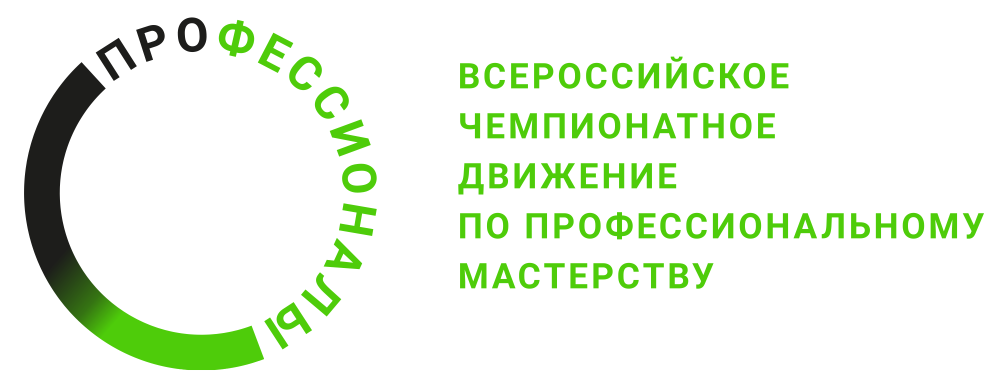 2024 г.Конкурсное задание разработано экспертным сообществом и утверждено Менеджером компетенции, в котором установлены нижеследующие правила и необходимые требования владения профессиональными навыками для участия в соревнованиях по профессиональному мастерству.Конкурсное задание включает в себя следующие разделы:1. ОСНОВНЫЕ ТРЕБОВАНИЯ КОМПЕТЕНЦИИ	41.1. Общие сведения о требованиях компетенции	41.2. Перечень профессиональных задач специалиста по компетенции «Музейная педагогика»	41.3. Требования к схеме оценки	101.4. Спецификация оценки компетенции	101.5. КОНКУРСНОЕ ЗАДАНИЕ	131.5.1. Разработка/выбор конкурсного задания	131.5.2. Структура модулей конкурсного задания (инвариант/вариатив)	132. СПЕЦИАЛЬНЫЕ ПРАВИЛА КОМПЕТЕНЦИИ	332.1. Личный инструмент конкурсанта	392.2. Материалы, оборудование и инструменты, запрещенные на площадке	413. ПРИЛОЖЕНИЯ	41ИСПОЛЬЗУЕМЫЕ СОКРАЩЕНИЯФГОС - Федеральный государственный образовательный стандартЕТКС - Единый тарифно-квалификационный справочник работ и профессий рабочихПС – Профессиональный стандартИЛ – Инфраструктурный листПЗ – План застройкиОТ и ТБ – Охрана труда и техника безопасностиИКТ – информационно - коммуникационные технологии1. ОСНОВНЫЕ ТРЕБОВАНИЯ КОМПЕТЕНЦИИ1.1. ОБЩИЕ СВЕДЕНИЯ О ТРЕБОВАНИЯХ КОМПЕТЕНЦИИТребования компетенции (ТК) «Музейная педагогика» определяют знания, умения, навыки и трудовые функции, которые лежат в основе наиболее актуальных требований работодателей отрасли. Целью соревнований по компетенции является демонстрация лучших практик и высокого уровня выполнения работы по соответствующей рабочей специальности или профессии. Требования компетенции являются руководством для подготовки конкурентоспособных, высококвалифицированных специалистов / рабочих и участия их в конкурсах профессионального мастерства.В соревнованиях по компетенции проверка знаний, умений, навыков и трудовых функций осуществляется посредством оценки выполнения практической работы. Требования компетенции разделены на четкие разделы с номерами и заголовками, каждому разделу назначен процент относительной важности, сумма которых составляет 100.1.2. ПЕРЕЧЕНЬ ПРОФЕССИОНАЛЬНЫХ ЗАДАЧ СПЕЦИАЛИСТА ПО КОМПЕТЕНЦИИ «Музейная педагогика»Перечень видов профессиональной деятельности, умений и знаний и профессиональных трудовых функций специалиста (из ФГОС/ПС/ЕТКС..) и базируется на требованиях современного рынка труда к данному специалистуТаблица №1Перечень профессиональных задач специалиста1.3. ТРЕБОВАНИЯ К СХЕМЕ ОЦЕНКИСумма баллов, присуждаемых по каждому аспекту, должна попадать в диапазон баллов, определенных для каждого раздела компетенции, обозначенных в требованиях и указанных в таблице №2.Таблица №2Матрица пересчета требований компетенции в критерии оценки1.4. СПЕЦИФИКАЦИЯ ОЦЕНКИ КОМПЕТЕНЦИИОценка Конкурсного задания будет основываться на критериях, указанных в таблице №3:Таблица №3Оценка конкурсного заданияК оценке допускаются эксперты, подтвердившие профессиональные компетенции по направлению музейной педагогики (комплексно): - наличие соответствующего образования и специальных знаний (диплом об образовании / переподготовке / удостоверение о повышении квалификации, сертификаты тематических образовательных мероприятий и др.); - профессиональные достижения (участие в конкурсах, подтверждение реализованных проектов – грамоты, благодарности, сертификаты, тематические научные статьи / учебные пособия и др.);- опыт практической деятельности в музейной сфере, в области музейной педагогики не менее одного года (документ, подтверждающий опыт работы, – справка, свидетельство, копия подтверждающего документа).Для корректной оценки выполнения модулей Конкурсного задания необходимо включить в состав экспертного жюри не менее одного действующего эксперта/специалиста в области музейной педагогики, представителя музея, предоставляющего экспозицию для организации работы на конкурсной площадке, представителей музеев-партнеров.1.5. КОНКУРСНОЕ ЗАДАНИЕОбщая продолжительность Конкурсного задания: от 11ч. до 13 ч. 50 мин. (с учетом вариативной части)Количество конкурсных дней: 3 дняВне зависимости от количества модулей, КЗ должно включать оценку по каждому из разделов требований компетенции.Оценка знаний участника должна проводиться через практическое выполнение Конкурсного задания. В дополнение могут учитываться требования работодателей для проверки теоретических знаний / оценки квалификации.1.5.1. Разработка/выбор конкурсного задания Конкурсное задание состоит из 6 модулей, включает обязательную к выполнению часть (инвариант) – 4 модуля, и вариативную часть – 2 модуля. Общее количество баллов конкурсного задания составляет 100.Обязательная к выполнению часть (инвариант) выполняется всеми регионами без исключения на всех уровнях чемпионатов.Количество модулей из вариативной части, выбирается регионом самостоятельно в зависимости от потребностей работодателей региона в соответствующих специалистах. В случае если ни один из модулей вариативной части не подходит под запрос работодателя конкретного региона, то вариативный (е) модуль (и) формируется регионом самостоятельно под запрос работодателя. При этом, время на выполнение модуля (ей) и количество баллов в критериях оценки по аспектам не меняются (Приложение 3. Матрица конкурсного задания).1.5.2. Структура модулей конкурсного задания (инвариант/вариатив)Модуль А. «Разработка и проведение лекции-беседы» (вариатив)Продолжительность: 2 часа 15 минут (2 часа на разработку + 15 минут на проведение лекции-беседы)Выполнение задания возможно в одном из двух вариантов*. *Вид варианта определяется Главным экспертом и указывается в Конкурсном задании на момент его публикации:Вариант 1 – разработка и проведение лекции-беседы в очном форматеВариант 2 – разработка и проведение лекции-беседы в онлайн-форматеЗадания:Модуль состоит из 2 этапов:- на первом этапе конкурсанту необходимо в течение 2 часов разработать фрагмент музейного занятия лекционного формата (лекция-беседа) по определенной теме (тематические направления мировой художественной культуры) продолжительностью 10 минут (варьирование длительности фрагмента лекции-беседы допускается в пределах 8-10 минут). Продолжительность первого этапа - 2 часа.- на втором этапе конкурсант проводит разработанный фрагмент лекции-беседы. Продолжительность второго этапа – 15 минут.1этапВ Приложении 5 размещен шаблон «кейса» (текста задания) с примерами заполнения, на основании которых Главным экспертом разрабатывается конкретный «кейс» и размещается в данном Приложении на момент публикации Конкурсного задания.Также в Приложении 5 указываются тематические направления лекции-беседы (не более 2), одно из которых будет выбрано на чемпионате случайным образом и озвучено Главным экспертом на момент начала работы над модулем. В подготовительный день чемпионата такой «кейс» подлежит изменению более чем на 30%: уточняются/изменяются конкретные условия выполнения модуля, что отражается в соответствующем протоколе. Под конкретными условиями выполнения модуля, т.е. изменяемыми параметрами, понимаются: характеристики целевой аудитории (состав группы, возраст и пр.), цель / задачи лекции-беседы, нюансы содержания лекции-беседы (смысловые акценты темы, содержательная направленность, особенности, следующие из тематического направления и т.п.).Главный эксперт имеет право внести в «кейс» уточнения/изменения/дополнения, которые будут соответствовать указанным в протоколе параметрам, итоговый текст «кейса» озвучивается на момент начала работы над модулем.Таким образом перед началом работы над модулем Главный эксперт озвучивает выбранное тематическое направление, характеристики целевой аудитории (состав группы, возраст и пр.), цель / задачи лекции-беседы, нюансы содержания лекции-беседы.Конкурсанту необходимо разработать фрагмент музейного занятия лекционного формата (лекция-беседа) продолжительностью 10 минут в соответствии с озвученными Главным экспертом тематическим направлением и дополнительными параметрами для выполнения задания.При разработке фрагмента лекции-беседы конкурсанту необходимо подготовить презентационный материал в редакторе PowerPoint (презентация) или аналогичном, который необходимо будет использовать во время проведения лекции-беседы. При работе конкурсант может использовать интернет-ресурсы, на которых можно подготовить интерактивный презентационный материал для дальнейшей демонстрации во время проведения лекции-беседы. Если работа на таком ресурсе будет осуществляться конкурсантом в личном кабинете, то конкурсант обязан об этом уведомить Технического и Главного экспертов в подготовительный день и до начала работы над модулей. Использование конкурсантом подобных ресурсов и технологий:- не заменяет собой обязательное условие - подготовку презентационного материала в редакторе PowerPoint (презентация) или аналогичном для проведения лекции-беседы;- не подлежит оценке как разработанный презентационный материал, а лишь позволяет конкурсанту демонстрировать при необходимости дополнительные интерактивные возможности при проведении лекции-беседы. Подобный интерактивный материал также не подлежит оценке в качестве отдельного элемента, т.е. не является объектом оценки. Работа конкурсанта с подобными ресурсами и технологиями означает, что конкурсант самостоятельно владеет навыками их использования, поэтому Технический эксперт не оказывает конкурсанту помощь на предмет их использования во время проведения соревнований.Разработанный презентационный материал конкурсанту необходимо сдать Главному эксперту до окончания первого этапа модуля (переместить в специальную системную папку / отправить на указанную в задании электронную почту / скопировать на флэш-накопитель). Конкурсант может составить тезисы (краткий план) для проведения фрагмента лекции-беседы, которые он будет использовать во время ее проведения. Объем тезисов (краткого плана) должен составлять не более 2 страниц печатного текста. Тезисы (краткий план) не оцениваются как разработанная документация, а служат вспомогательным материалом для конкурсанта при проведении лекции-беседы. Тезисы (краткий план) необходимо распечатать до окончания времени работы над первым этапом модуля.*Во время проведения 1-го этапа модуля включен регламентированный перерыв продолжительностью 10 минут после 45 минут выполнения задания.2 этапПроведение фрагмента лекции-беседы:Модуль Б. «Создание тематического мультимедийного музейного образовательного контента» (инвариант)Продолжительность: 2 часа 30 минут (2 часа 15 минут на разработку + 15 минут на представление результатов)Задания:Модуль состоит из 2 этапов:- на первом этапе конкурсанту необходимо разработать макет тематического мультимедийного музейного образовательного контента (напр., интерактивная викторина, игра и т.п.), который можно было бы разместить на информационном ресурсе музея или на мультимедийном оборудовании в экспозиции. Продолжительность первого этапа - 2 часа 15 минут.- на втором этапе конкурсант представляет результаты работы и демонстрирует разработанный макет тематического мультимедийного музейного образовательного контента. Продолжительность второго этапа - 15 минут.1 этапВ Приложении 6 на момент публикации Конкурсного задания указывается описание музея, описание конкретной экспозиции / экспозиционного раздела / экспоната(ов), для которой(ого/ых) планируется разработка контента. Вместе с описанием музея и/или экспозиции конкурсантам могут быть предоставлены информационные и иллюстрационные материалы, дающие представление о музейном пространстве, тематике и особенностях экспозиции, экспонатах и музейных предметах, например: опционально - виртуальный тур, фото экспозиции, информация об экспонатах и пр.*Контент может также разрабатываться для экспозиции, которая представлена на площадке для проведения модуля «Г» (урок в музее), в этом случае в Приложении 6 дается ссылка на Приложение 8, в котором размещено описание такой экспозиции.Также в Приложении 6 размещен шаблон «кейса» (текста задания) с примерами заполнения, на основании которых Главным экспертом разрабатывается конкретный «кейс» и размещается в данном Приложении на момент публикации Конкурсного задания.В подготовительный день чемпионата такой «кейс» подлежит изменению более чем на 30%: уточняются/изменяются конкретные условия выполнения модуля, что отражается в соответствующем протоколе. Под конкретными условиями выполнения модуля, т.е. изменяемыми параметрами, понимаются: цель разработки контента, характеристики целевой аудитории, ресурс или оборудование, на котором планируется использование контента, время взаимодействия пользователя с контентом.Главный эксперт имеет право внести в «кейс» уточнения/изменения/дополнения, которые будут соответствовать указанным в протоколе параметрам, итоговый текст «кейса» озвучивается на момент начала работы над модулем.Таким образом перед началом работы над модулем Главный эксперт озвучивает обязательные параметры для выполнения задания:- цель разработки контента;- характеристики целевой аудитории (возраст, интересы и пр.), для которой планируется разработка контента;- ресурс или оборудование, на котором планируется использование контента (напр., сенсорный киоск в экспозиции, сайт музея и т.п.);- время взаимодействия пользователя с контентом (напр., ознакомительно в течение 2 минут / для более детального разбора особенностей экспоната в течение 3 минут / для проверки знаний по теме экспозиции в течение 3 минут и т.п.).Конкурсанту необходимо разработать макет тематического мультимедийного музейного образовательного контента в соответствии с озвученными Главным экспертом параметрами. Формат контента конкурсант определяет самостоятельно (викторина, игра, интерактивные текстовые блоки и т.п.).Конечным результатом разработки макета контента должна быть презентация в редакторе PowerPoint или аналогичном (или иной продукт такой работы в случае использования технических возможностей на интернет-ресурсах*), с помощью которой будет воспроизводиться данный макет контента. Разработанный макет контента необходимо будет продемонстрировать в ходе представления результатов работы по модулю во втором этапе модуля. Контент должен выполнять в первую очередь образовательную функцию, иметь образовательную значимость, то есть образовательная составляющая контента должна преобладать над развлекательной.Технические параметры макета контента включают:- макет контента выполняется в виде презентации в редакторе PowerPoint или аналогичном;- интерактивность макета (навигация по презентации/слайдам, переход по гиперссылкам, использование анимации и т.п.) обеспечивается конкурсантом таким образом, чтобы презентуемый макет мог воспроизвести аналогичным образом «работу» контента на информационном ресурсе или интерактивном оборудовании (напр., при ответе на вопрос даны 3 варианта, при нажатии на правильный ответ – переход к следующему вопросу или слайду и т.п.);– количество слайдов презентации определяется конкурсантом в зависимости от содержания контента;– первый слайд – титульный слайд с указанием названия контента;– расположение информации на слайде (предпочтительно горизонтальное расположение информации); – качество изображений: изображения должны быть четкими, с хорошим разрешением;– читаемость текста на фоне слайда презентации (текст должен быть отчетливо виден на фоне слайда);– использование для фона слайда комфортного для восприятия тона;– целесообразность и удобство анимации (не перегружать презентацию анимационными эффектами);– завершающий слайд (информация на данном слайде определяется конкурсантом).Стоит обратить внимание, что макет контента не требует детальной проработки информационного наполнения, он может не представлять собой «законченный продукт», готовый к полноценному использованию, но макет должен давать общее представление о содержании и особенностях использования контента.*Макет контента и/или его элементы могут быть разработаны на интернет-ресурсах с использованием различных технических возможностей. В этом случае должен быть соблюден принцип равенства условий для всех конкурсантов, а именно: такой интернет-ресурс должен быть доступным, бесплатным, не требовать скачивания и установки программы на компьютер / ноутбук. Если работа на таком интернет-ресурсе будет осуществляться конкурсантом в личном кабинете, то конкурсант обязан об этом уведомить Технического и Главного экспертов в подготовительный день, а также перед началом работы над модулем.Использование конкурсантом подобных ресурсов и технологий не является объектом оценки, т.е. не подлежит оценке в качестве отдельного элемента и дополнительных IT-навыков конкурсанта, а лишь позволяет конкурсанту использовать при необходимости дополнительные технические возможности при создании макета контента. Работа конкурсанта с подобными ресурсами и технологиями означает, что конкурсант самостоятельно владеет навыками их использования, поэтому Технический эксперт не оказывает конкурсанту помощь на предмет их использования во время проведения соревнований.Конкурсант не вправе требовать наличие каких-либо дополнительно установленных программ на компьютере / ноутбуке и дополнительных характеристик компьютера / ноутбука кроме тех, которые указаны в конкурсной документации, а именно: редактор PowerPoint или аналогичный и указанные в инфраструктурном листе описания и характеристики оборудования.Скачивание, установка на компьютер / ноутбук иных программ в ходе выполнения задания по модулю и их использование конкурсантом запрещено.Разработанный макет конкурсанту необходимо сдать Главному эксперту до окончания первого этапа модуля (переместить в специальную системную папку / отправить на указанную в задании электронную почту / скопировать на флэш-накопитель). *Во время проведения 1-го этапа модуля включены 2 регламентированных перерыва продолжительностью 5 минут после каждых 45 минут выполнения задания.2 этапКаждому конкурсанту отводится не более 2 минут на подготовку презентации (подготовка / запуск презентации). После этого конкурсант устно представляет результаты работы по модулю и демонстрирует разработанный макет контента (презентацию). Время на представление результатов работы по модулю и демонстрацию макета контента составляет не более 10 минут. Во время представления результатов работы по модулю конкурсант должен устно представить экспертам:- обоснование разработанного контента (как контент будет способствовать достижению цели, обозначенной в задании, почему выбран определенный формат контента, какие результаты планируется достичь при взаимодействии посетителя музея с данным контентом);- каким образом осуществляется взаимодействие с контентом (инструкция по использованию, как пользоваться контентом на определенном согласно заданию оборудовании / ресурсе);Во время устного выступления конкурсант также демонстрирует работу макета контента (осуществляет показ презентации). Демонстрация макета контента производится с использованием оборудования конкурсной площадки (в зависимости от оборудования площадки): проекционного экрана, проектора, компьютера/ноутбука, либо интерактивной доски, либо интерактивного сенсорного стола/киоска. Во время демонстрации макета контента конкурсант самостоятельно осуществляет управление презентацией (или иной продукт такой работы в случае использования технических возможностей на интернет-ресурсах).После окончания выступления эксперты могут задать конкурсанту не более 3 уточняющих вопросов (на вопросы экспертов и ответы конкурсанта отводится не более 3 минут). Ответив на вопросы экспертов, конкурсант заканчивает выполнение второго этапа модуля.Модуль В. «Планирование и разработка содержания цикла музейных занятий (абонемент)» (инвариант)Продолжительность: 2 часа Задания:В Приложении 7 на момент публикации Конкурсного задания указывается описание музея, для которого планируется разработка абонемента (цикла музейных занятий), и его официальный сайт (профили музеев могут быть различными: исторический, этнографический, художественный, литературный, естественнонаучный, музеи науки и техники и др.).Также в данном Приложении размещен шаблон «кейса» (текста задания) с примерами заполнения, на основании которых Главным экспертом разрабатывается конкретный «кейс» и размещается в данном Приложении на момент публикации Конкурсного задания.В подготовительный день чемпионата такой «кейс» подлежит изменению более чем на 30%: уточняются/изменяются конкретные условия выполнения модуля, что отражается в соответствующем протоколе. Под конкретными условиями выполнения модуля, т.е. изменяемыми параметрами, понимаются: характеристики целевой аудитории, количество и кратность музейных занятий в абонементе, продолжительность одного занятия, бюджет на организацию цикла музейных занятий (приобретение расходных материалов для проведения занятий).Главный эксперт имеет право внести в «кейс» уточнения/изменения/дополнения, которые будут соответствовать указанным в протоколе параметрам, итоговый текст «кейса» озвучивается на момент начала работы над модулем.Таким образом перед началом работы над модулем Главный эксперт озвучивает обязательные параметры для выполнения задания:- характеристики целевой аудитории (возраст, состав, интересы и пр.), на которую рассчитан цикл музейных занятий;- количество и кратность музейных занятий в абонементе (напр., абонемент на 2 месяца с периодичностью 1 занятие в 2 недели, т.е. цикл, состоящий из 4 музейных занятий). *При озвучивании данного параметра необходимо учитывать количество времени на выполнение модуля, поэтому рекомендуется указывать количество занятий в абонементе не более 4;- продолжительность одного занятия;- бюджет на организацию цикла музейных занятий (приобретение расходных материалов для проведения занятий).Конкурсанту необходимо разработать содержание цикла музейных занятий в рамках тематического абонемента, включающее план занятий с кратким описанием, расчет (смету) на приобретение расходных материалов для проведения занятий и информационный листок, содержащий информацию об абонементе.Формат занятий конкурсант определяет самостоятельно, напр.: все занятия в абонементе интерактивные / комбинированные, напр.: теоретическая часть+мастер-класс и т.п. Можно сочетать разные форматы занятий (мероприятий, активностей и т.п.) в рамках одного абонемента, напр.: 2 музейных занятия, 1 тематическая экскурсия, 1 театрализованное мероприятие.Важным является соблюдение таких условий к содержанию абонемента как:- отсутствие повторов с уже реализуемыми в музее программами, циклами музейных занятий (абонементами), активностями, тематическими культурно-образовательными программами;- музейные занятия, активности и другие музейно-образовательные программы, включенные в цикл (абонемент), должны быть связаны между собой определенной темой, целью, задачами.При работе конкурсант должен:- составить план музейных занятий, включенных в абонемент, заполнив специальную форму (см. Приложение 12);- составить расчет (смету) на приобретение расходных материалов для проведения занятий, заполнив специальную форму (см. Приложение 12);- оформить информационный листок объемом 1 лист формата А4 (ориентация страницы по усмотрению конкурсанта – альбомная либо книжная), содержащий краткую информацию об абонементе (вариант оформления см. в Приложении 12). Оформленные документы (план, расчет (смету), информационный листок) конкурсанту необходимо распечатать и сдать Главному эксперту до окончания времени, отведенного для работы над модулем. Электронные версии документов также необходимо сдать Главному эксперту до окончания времени, отведенного для работы над модулем (переместить в специальную системную папку / отправить на указанную в задании электронную почту / скопировать на флэш-накопитель). *Во время проведения модуля включены регламентированные перерывы продолжительностью 5 минут после каждых 45 минут выполнения задания.Модуль Г. «Разработка и проведение урока в музее» (инвариант)Продолжительность: 4 часа 20 минут (3 часа на разработку + 1 час на репетицию + 20 минут на проведение урока)Выполнение задания возможно в одном из двух вариантов*. *Вид варианта определяется Главным экспертом и указывается в Конкурсном задании на момент его публикации:Вариант 1 – разработка и проведение урока в музее в очном форматеВариант 2 – разработка и проведение урока в музее в онлайн-форматеЗадания:Модуль состоит из 3 этапов:- на первом этапе конкурсанту необходимо разработать фрагмент урока в музее продолжительностью 15 минут (варьирование длительности фрагмента урока в музее допускается в пределах 13-15 минут). Продолжительность первого этапа – 3 часа 15 минут.- на втором этапе конкурсант осуществляет подготовку к проведению фрагмента урока (репетиция). Продолжительность второго этапа – 1 час;- на третьем этапе конкурсант проводит разработанный фрагмент урока в музее. Продолжительность третьего этапа – 20 минут.1этапДля работы над модулем на момент публикации Конкурсного задания в Приложении 8 указывается:Также в Приложении 8 размещен шаблон «кейса» (текста задания) с примерами заполнения, на основании которых Главным экспертом разрабатывается конкретный «кейс» и размещается в данном Приложении на момент публикации Конкурсного задания.В подготовительный день чемпионата такой «кейс» подлежит изменению более чем на 30%: уточняются/изменяются конкретные условия выполнения модуля, что отражается в соответствующем протоколе. Под конкретными условиями выполнения модуля, т.е. изменяемыми параметрами, понимаются: целевая аудитория, количество участников урока, тематическое направление урока в музее / связь со школьным предметом.Главный эксперт имеет право внести в «кейс» уточнения/изменения/дополнения, которые будут соответствовать указанным в протоколе параметрам, итоговый текст «кейса» озвучивается на момент начала работы над модулем.Таким образом перед началом работы над модулем Главный эксперт озвучивает обязательные параметры для выполнения задания:- целевая аудитория, - количество участников урока, - тематическое направление урока в музее / связь со школьным предметом.Конкурсанту необходимо разработать фрагмент урока в музее продолжительностью 15 минут в соответствии с озвученными Главным экспертом параметрами для выполнения задания.Во время разработки фрагмента урока в музее конкурсанты могут свободно перемещаться в пределах рабочей зоны конкурсантов и в экспозиции на конкурсной площадке (при варианте №1 выполнения модуля).При разработке фрагмента урока в музее конкурсанту необходимо:- составить методическую разработку фрагмента урока в музее, заполнив специальную форму (см. Приложение 13);- подготовить вспомогательный раздаточный материал в виде листа активности / рабочего листа, который участники урока в музее должны использовать и заполнить по мере проведения урока. Формат листа активности / рабочего листа - А4 (ориентация страницы по усмотрению конкурсанта – альбомная либо книжная), объем – не более 2 страниц. «Ключи» (правильные варианты выполнения заданий) к листу активности указываются на отдельном листе активности/рабочем листе (с наименованием «Ответы»).- конкурсант может подготовить по желанию дополнительный иллюстрационный материал. В этом случае иллюстрационный материал должен быть подписан, и ему должна предшествовать опись (в свободной форме);- составить и оформить (в соответствии с общепринятыми нормами) список литературы и использованных источников.Разработанные документы необходимо:*Во время проведения 1-го этапа модуля включены регламентированные перерывы общей продолжительностью 15 минут после каждых 45 минут выполнения задания.2 этапПодготовка к проведению фрагмента урока в музее (репетиция):3 этапПроведение фрагмента урока в музее:Модуль Д. «Разработка концепции музейной квест-игры» (инвариант)Продолжительность: 2 часа 30 минут (2.15 мин. на разработку + 15 минут на представление результатов)Задания:Модуль состоит из 2 этапов:- на первом этапе конкурсанту необходимо разработать концепцию музейной квест-игры по заданным параметрам. Продолжительность первого этапа – 2 часа 15 минут.- на втором этапе конкурсант представляет результаты работы по модулю. Продолжительность второго этапа - 15 минут.1 этапВ Приложении 9 на момент публикации Конкурсного задания указывается описание музея либо описание конкретной экспозиции музея, для которого(ой) планируется проектирование музейной квест-игры (профили музеев могут быть различными: исторический, этнографический, художественный, литературный, естественнонаучный, музеи науки и техники и др.). Вместе с описанием музея или экспозиции конкурсантам могут быть предоставлены информационные и иллюстрационные материалы, дающие представление о музейном пространстве, в котором будет проводиться квест-игра, тематике и особенностях экспозиции (экспозиционных залов), экспонатах и музейных предметах, например: опционально - виртуальный тур и/или виртуальная экскурсия/прогулка по музею / экспозиции, путеводитель, план экспозиции, описание экспозиции, фото экспозиции, залов музея, информация об экспонатах и пр.*Квест может также разрабатываться для экспозиции, которая представлена на площадке для проведения модуля «Г» (урок в музее), в этом случае в Приложении 9 дается ссылка на Приложение 8, в котором размещено описание такой экспозиции.Также в Приложении 9 размещен шаблон «кейса» (текста задания) с примерами заполнения, на основании которых Главным экспертом разрабатывается конкретный «кейс» и размещается в данном Приложении на момент публикации Конкурсного задания.В подготовительный день чемпионата такой «кейс» подлежит изменению более чем на 30%: уточняются/изменяются конкретные условия выполнения модуля, что отражается в соответствующем протоколе. Под конкретными условиями выполнения модуля, т.е. изменяемыми параметрами, понимаются: характеристики целевой аудитории, продолжительность музейной квест-игры, дополнительные условия (напр., тематическая направленность, условия использования определенного реквизита, специфика логистики в экспозиции и т.п.).Главный эксперт имеет право внести в «кейс» уточнения/изменения/дополнения, которые будут соответствовать указанным в протоколе параметрам, итоговый текст «кейса» озвучивается на момент начала работы над модулем.Таким образом перед началом работы над модулем Главный эксперт озвучивает обязательные параметры для выполнения задания:- характеристики целевой аудитории (возраст, состав и пр.), для которой планируется разработка музейной квест-игры;- продолжительность музейной квест-игры (для качественной проработки задания не рекомендуется указывать общую продолжительность игры более 25 минут);- дополнительные условия (напр., тематическая направленность, условия использования определенного реквизита, специфика логистики в экспозиции и т.п.).Конкурсанту необходимо разработать концепцию музейной квест-игры в соответствии с озвученными Главным экспертом параметрами для выполнения задания. Неизменным параметром является проведение музейной квест-игры в сопровождении музейного педагога (ведущего квест-игры). Полноту сопровождения квест-игры музейным педагогом (ведущим) конкурсант определяет самостоятельно (на всех этапах квест-игры, на определенных этапах).Конкурсанту необходимо заполнить специальную форму разработки концепции музейной квест-игры (см. Приложение 14).Разработанные документы необходимо распечатать и сдать Главному эксперту до окончания времени, отведенного на первый этап модуля. Электронные версии документов также необходимо сдать Главному эксперту до окончания времени, отведенного на первый этап работы над модулем (переместить в специальную системную папку / отправить на указанную в задании электронную почту / скопировать на флэш-накопитель).Документы оформляются конкурсантом в две папки (папка-скоросшиватель) идентичные по содержанию. * Для демонстрации разработанной концепции квест-игры конкурсант может по желанию оформить презентацию, при этом такая презентация не является объектом оценки, не подлежит оценке как отдельный элемент, а может являться только возможной формой представления конкурсантом результатов работы над модулем.**Во время проведения 1-го этапа модуля включены регламентированные перерывы продолжительностью 5 минут после каждых 45 минут выполнения задания.2 этапПредставление результатов работы по модулю проводится с использованием (в зависимости от оборудования площадки) либо проекционного экрана, проектора, презентера, либо интерактивной доски, интерактивного сенсорного стола / экрана (опционально).На подготовку к представлению результатов работы (выведение изображения на экран, презентации – по желанию) отводится не более 2 минут. Перед представлением результатов конкурсанту выдается одна папка (второй экземпляр папки выдается оценивающим экспертам).Конкурсант устно представляет результаты работы по модулю. При представлении результатов работы конкурсант должен вывести на экран любой предоставленный Главным экспертом информационный и иллюстрационный материал, который конкурсант использовал во время работы над модулем (виртуальный тур и/или виртуальная экскурсия/прогулка по музею / экспозиции, путеводитель, план экспозиции, фото экспозиции, залов музея и т.п.). Также во время представления результатов конкурсант может использовать электронные версии разработанных им материалов/документов. В этом случае их необходимо открыть и подготовить к демонстрации заранее (во время отведенного на подготовку к представлению результатов времени).Время на представление результатов работы по модулю составляет не более 10 минут. Во время представления результатов работы по модулю конкурсант должен устно представить экспертам:- обоснование разработанной концепции музейной квест-игры (обоснование идеи квест-игры, выбора тематики или направления, характеристика «легенды» квеста, каким образом будет достигнута цель и планируемые результаты квест-игры, объяснение инструкций и условий участия в квест-игре, обоснование реквизита и доп.материалов);- необходимые условия для реализации квест-игры (инструкции и правила, реквизит, вспомогательный раздаточный материал и пр.);- краткое описание квест-игры (ход игры, суть заданий, логистика, действия музейного педагога и участников игры и пр.);После окончания представления результатов эксперты могут задать конкурсанту не более 3 уточняющих вопросов (на вопросы экспертов и ответы конкурсанта отводится не более 3 минут). Ответив на вопросы экспертов, конкурсант заканчивает выполнение второго этапа модуля.Модуль Е. «Разработка и проведение музейной программы с элементами театрализации» (вариатив)Продолжительность: 30 минут (проведение программы – суммарно все этапы проведения программы)Задания:Конкурсанту необходимо разработать фрагмент музейной программы с элементами театрализации продолжительностью 10 минут (варьирование длительности фрагмента урока в музее допускается в пределах 8-10 минут) в соответствии с заданными параметрами.Для работы над модулем на момент публикации Конкурсного задания в Приложении 10 указываются обязательные параметры, на основе которых конкурсанты разрабатывают фрагмент музейной программы с элементами театрализации, который они будут проводить. Заданные параметры включают:- описание музея, для которого планируется разработка фрагмента музейной программы с элементами театрализации (профили музеев могут быть различными: исторический, этнографический, художественный, литературный, естественнонаучный, музеи науки и техники и др.). Вместе с описанием музея конкурсантам предоставляются информационные и иллюстрационные материалы, дающие представление о музейном пространстве, в котором будет проводиться программа, тематике и особенностях экспозиции (экспозиционных залов), экспонатах и музейных предметах, например: опционально - виртуальный тур и/или виртуальная экскурсия/прогулка по музею / экспозиции, путеводитель, план экспозиции, описание экспозиции, фото экспозиции, залов музея, информация об экспонатах и пр. - тематическое направление для разработки музейной программы с элементами театрализации;- цель музейной программы с элементами театрализации;- целевую аудиторию, на которую рассчитано проведение данной программы;- бюджет на реализацию программы (реквизит, инвентарь, костюмы и пр.).При проведении программы конкурсант может использовать по желанию дополнительные реквизит и инвентарь. В этом случае необходимо заблаговременно до осуществления видеозаписи согласование Личного инструмента конкурсанта, инструментов и оборудования на предмет соблюдений требований техники безопасности и охраны труда (см. Форму в Приложении 11), содержащего необходимый инвентарь и реквизит для проведения фрагмента программы.*Так как театрализация может предполагать различные творческие подходы, варианты воплощений, то при проведении фрагмента программы не запрещено участие третьих лиц согласно разработанному конкурсантом сценарию. При этом в сценарии программы должна подразумеваться ведущая роль конкурсанта. Результат деятельности третьих лиц не является объектом оценки, а служит для раскрытия и воплощения сценария программы (творческого замысла).При разработке фрагмента программы конкурсанту необходимо:1. Составить сценарий и расчет (смету) на реализацию программы. Данные документы составляются в свободной форме.Разработанные документы оформляются конкурсантом в папку (папка-скоросшиватель). Последовательность документов в папке:- титульный лист с указанием ФИО конкурсанта;- сценарий фрагмента программы;- расчет (смета) на реализацию программы (реквизит, инвентарь, костюмы и пр.).2. Подготовить визуализацию музейных предметов, отсылки к которым / показ которых предусмотрены во время проведения фрагмента программ (напр., цветное распечатанное изображение музейного предмета в формате, удобном для восприятия, которое может быть заламинировано или представлено на плотном картоне и т.п.). Визуализация может быть также обеспечена посредством мультимедийного оборудования (выведение изображений на экран, демонстрация на интерактивной доске, фоновые изображения экспозиции и др.). Если программа проводится в музее, перечисленные варианты визуализации не требуются.По желанию (опционально) – подготовить и заблаговременно согласовать Личный инструмент конкурсанта, содержащий необходимый реквизит для проведения программы. Визуализация предметов (изображения) не входит в Личный инструмент конкурсанта.3. Отрепетировать проведение фрагмента программы.4. Осуществить видеозапись проведения программы. Запись с монтажом / склейкой не допускается.5. В подготовительный день соревнований конкурсанту необходимо сдать Главному эксперту:- разработанные документы (сценарий и расчет (смета)), - usb флэш-накопитель, на котором содержится видеозапись проведенной музейной программы в формате mp4 / avi, ссылка на видеозапись, размещенную на онлайн-ресурсе или хранилище (яндекс-диск и т.п.).Последовательность и содержание действий при проведении программы и ее видеозаписи должны быть следующие:1. Каждому конкурсанту отводится не более 5 минут на подготовку к проведению фрагмента программы (подготовка реквизита, инвентаря, визуализации - опционально). После этого Главный эксперт приглашает «участников» программы (в группу участников программы могут быть включены представители музеев-партнеров, волонтеры). 2. Перед проведением фрагмента программы конкурсанту необходимо провести инструктаж по технике безопасности для участников программы. Правила техники безопасности и правила поведения могут дублироваться/повторяться/дополняться и т.п. конкурсантом по мере необходимости во время проведения фрагмента программы.3. Конкурсант проводит фрагмент программы с группой участников программы. Во время проведения фрагмента программы конкурсант самостоятельно осуществляет показ работу с реквизитом и инвентарем (использование которых опционально). 4. Длительность фрагмента программы допускается в пределах 8-10 минут. Если длительность фрагмента программы превышает 10 минут, Главный эксперт останавливает видео не позже 11 минуты. В этом случае последующее содержание записи не может быть оценено.5. По окончании фрагмента программы участники могут задать конкурсанту не более 3 вопросов по теме фрагмента программы (не более 3 минут). 6. После ответов на вопросы «участников» программы конкурсанту отводится не более 3 минут на организационные моменты, например, возвращение использованного реквизита и инвентаря в емкость для хранения личного инструмента конкурсанта.  На этом конкурсант заканчивает выполнение модуля.** Все перечисленные этапы обязательно должны присутствовать в видеозаписи! В случае предоставления видеозаписи проведенной музейной программы, не содержащей любой из перечисленных этапов, такие этапы и их содержание не будут оценены.2. СПЕЦИАЛЬНЫЕ ПРАВИЛА КОМПЕТЕНЦИИТребования к музейной экспозиции для соревнованийДля работы в модуле Г (опционально в модулях Б - контент и Д – квест) на площадке требуется наличие музейной экспозиции. Каждая экспозиция, которая будет размещаться на площадке, имеет свою специфику, которая влияет на формат экспозиционного оборудования, в связи с чем Главному эксперту чемпионата необходимо согласовать типы, конфигурацию и другие параметры экспозиционного оборудования (для проработки инфраструктурного листа и плана застройки) с Менеджером компетенции в установленный срок, учитывая, что не позднее 1 месяца до чемпионата Конкурсная документация должна быть согласована.В случае, если музей предоставляет экспозицию, музеем может быть предложен собственный вариант застройки и оформления экспозиции (в т.ч. экспозиционное оборудование, расположение и расстановка экспонатов и других элементов экспозиции). В этом случае такой вариант в обязательном порядке должен быть согласован Главным экспертом (при проработке инфраструктурного листа и плана застройки) с Менеджером компетенции в установленный срок, учитывая, что не позднее 1 месяца до чемпионата Конкурсная документация должна быть согласована.Информация об экспозиции и дополнительные материалы (доп. материалы включают, например: иллюстрации, ведущий текст, аннотации и пр.) размещаются на информационном стенде / ролл-апе, размещенном в экспозиционной зоне.В экспозиции, размещенной на конкурсной площадке, должен присутствовать этикетаж (комплекс этикеток к экспонатам, входящим в состав экспозиции), оформленный в соответствии с принятыми требованиями. Содержание этикетки зависит от содержания и задач экспозиции, профиля музея, характера самого музейного предмета.Типовые требования к структуре этикетки:– название предмета;– атрибуционные данные: автор, место происхождения (изготовления), дата изготовления или бытования, материал, техника, назначение, надписи на предмете (если они не видны), указание на подлинность или копийность.– дополнительные данные, которые могут зависеть от темы как экспозиции, так и от самого экспоната. Цель дополнительных данных – повысить информативность, пояснить, дополнить информацию, заключённую в предмете.В зависимости от вида музейных предметов (вещественные материалы, фотоматериалы, письменные источники, произведения изобразительного искусства и пр.) этикетки оформляются в соответствии с требованиями к структуре этикетки для конкретного вида музейного предмета.Оформление этикетажа экспозиции должно быть единым по стилю, фактуре, шрифтам, композиции.Типовая композиция элементов этикетки:- каждая часть этикетки начинается с новой строки;- название экспоната выделяется жирным шрифтом;- атрибуционные данные помещаются непосредственно под названием или в конце этикетки;- переносы в словах нежелательны;-в текстах этикеток применяются общепринятые сокращения.Размер этикеток и шрифта выбирается в зависимости от величины экспозиционной зоны, размеров экспонатов. Для размещения этикетажа можно использовать указанные в инфраструктурном листе пластиковые держатели, но это требование не является обязательным, т.к. этикетаж может быть оформлен иным образом в соответствии с экспозицией, удобством использования и иными особенностями. Музей-партнер вправе предоставить собственный вариант оформленного этикетажа.Участие музеев образовательных организаций, предоставляющих экспозицию для соревнованийМузеи образовательных организаций могут предоставлять экспозиции для соревнований. Если конкурсант от образовательной организации, которая готова предоставить экспозицию для соревнований, принимает участие в чемпионате, то музеем такой организации должен быть обеспечен принцип равенства конкурсантов при работе с экспозицией музея (из которой формируется экспозиция для соревнований) в период предварительной подготовки к выполнению Конкурсного задания. В этом случае после публикации Конкурсного задания все конкурсанты должны иметь одинаково равный доступ к экспозиции музея и быть ознакомлены с ней на равных условиях, например: для конкурсантов могут быть организованы групповые обзорные и тематические экскурсии по экспозиции музея, музейные занятия и пр. Индивидуальное и/или несогласованное с музеем ознакомление с экспозицией музея в данном случае не предусмотрено и рассматривается как нарушение принципа равенства условий при подготовке к выполнению Конкурсного задания.Посещение экспозиции музея может происходить в течение одного месяца после публикации Конкурсного задания до момента начала соревнований, но не позже 5 дней до дня начала соревнований (посещение после указанного срока рассматривается как нарушение принципа равенства условий при подготовке к выполнению Конкурсного задания). График и условия посещения экспозиции музея и ознакомительных мероприятий для конкурсантов устанавливаются музеем образовательной организации, предоставляющим экспозицию для соревнований. Данный график и условия не могут быть изменены по обращениям конкурсантов и экспертов-наставников, не предоставляется время для индивидуального посещения, не предусмотрены индивидуальные консультации.Если от образовательной организации, музей которой готов предоставить экспозицию для соревнований, не представлен конкурсант на чемпионат, то в этом случае музей сам вправе определять степень своего участия при предварительной подготовке конкурсантов к выполнению задания:- либо во время подготовки к чемпионату очное знакомство конкурсантов с экспозицией не проводится, т.е. конкурсанты работают только с описанием экспозиции, которое размещено в приложении к Конкурсному заданию;- либо музей может руководствоваться описанием вышеуказанных активностей, направленных на знакомство конкурсантов с экспозицией музея;- либо музей может предложить Главному эксперту чемпионата на рассмотрение и согласование иные активности, которые достигают указанных целей.Выбор решения остается исключительно за музеем и после согласования с Главным экспертом чемпионата не подлежит корректировкам и изменениям по запросу конкурсантов и экспертов-наставников.Участие музеев-партнеров, предоставляющих экспозицию для соревнованийЭкспозиция для соревнований может быть предоставлена музеем-партнером.Музей-партнер вправе самостоятельно решать вопрос своего участия во время предварительной подготовки конкурсантов к выполнению Конкурсного задания. В этом случае музею-партнеру можно руководствоваться положениями вышеуказанного пункта «Участие музеев образовательных организаций, предоставляющих экспозицию для соревнований».При подготовке Конкурсного задания и «кейсов» по модулям приветствуются реальные «кейсы» от региональных музеев-партнеров. Представители музея также могут предоставить дополнительные материалы для работы конкурсантов по модулю, которые могут потребоваться для решения «кейса». При этом рекомендуется при озвучивании «кейса» Главным экспертом перед началом работы над модулем предоставить слово представителю музея-партнера для необходимых пояснений, уточнений (не более 5 минут, учитывается в программе проведения соревнований). Если представитель музея не является экспертом на чемпионате, то при проведении оценки эксперты оценочной группы могут задавать вопросы представителю музея по корректности и качеству решения «кейса» конкурсантом и принимать во внимание мнение представителя музея-партнера.Присутствие на площадке представителей музеев-партнеров оформляется в протоколах регистрации.Работа с экспозицией на площадке во время соревнованийПредставителям музеев, предоставляющих экспозицию для конкурсной площадки, до начала модуля, в котором используется экспозиция, необходимо провести инструктаж, в т.ч. по технике безопасности при работе в экспозиции. Также возможно проведение ознакомительной беседы по теме экспозиции, презентация экспозиции. На данную процедуру отводится не более 15 минут, не входящих в общее время модуля.При работе в экспозиции конкурсанты и эксперты обязаны соблюдать установленные правила и требования техники безопасности. В случае неоднократного нарушения данных правил Главный эксперт имеет право отстранить конкурсанта от работы в экспозиции с составлением соответствующего протокола. В подобном случае конкурсанту для дальнейшей работы предоставляются фото / изображения экспонатов и экспозиции, а доступ в экспозицию на время разработки урока в музее запрещается.В экспозиции необходимо обеспечить постоянное присутствие наблюдающего с целью контроля нахождения и работы конкурсантов в экспозиции (представитель музея, эксперт, волонтер и пр.).Использование личных кабинетов на интернет-ресурсах конкурсантами при работе над модулями Конкурсного заданияДля выполнения заданий по модулям конкурсант может использовать интернет-ресурсы электронных библиотек, а также интернет-ресурсы, предназначенные для создания интерактивного мультимедийного контента (могут быть использованы при выполнении модулей А и Б). В этом случае должен быть соблюден принцип равенства условий для всех конкурсантов, а именно: такой онлайн-ресурс должен быть доступным, бесплатным, не требовать скачивания и установки программы на компьютер / ноутбук.Таким образом разрешается вход конкурсантов в личные кабинеты на порталах электронных библиотек, а также в личные кабинеты на интернет-ресурсах, предназначенных для создания интерактивного мультимедийного контента, при этом конкурсант должен иметь их заблаговременно и заявить об использовании таких кабинетов в подготовительный день чемпионата и до начала выполнения модуля. Проверка личных кабинетов на предмет отсутствия заготовок осуществляется Главным и Техническим экспертами, фиксируется в протоколе. Повторная проверка осуществляется перед началом работы над модулем и также фиксируется в протоколе. Конкурсант должен уведомить Технического и Главного экспертов об использовании указанных выше интернет-ресурсов до начала работы над модулем, даже если личный кабинет для работы не требуется.Работа конкурсанта с подобными ресурсами и технологиями означает, что конкурсант самостоятельно владеет навыками их использования, поэтому Технический эксперт не оказывает конкурсанту помощь на предмет их использования во время проведения соревнований.Электронная почта конкурсанта для работы на чемпионатеДля работы на чемпионате каждому конкурсанту может быть заведен почтовый ящик на любом из почтовых серверов. Эта процедура осуществляется Техническим экспертом заблаговременно до начала соревнований.Почтовый логин не должен содержать ФИО конкурсанта, в нем должен быть указан номер конкурсанта (например, uchastnik1). Технический эксперт составляет список созданных почтовых ящиков и передает его Главному эксперту. В подготовительный день каждому конкурсанту должен быть выдан логин и пароль от почтового ящика. На чемпионате конкурсант может пользоваться только данным почтовым ящиком исключительно в тех случаях, когда это предусматривает Конкурсное задание. Почтовый ящик заводится на время чемпионата. После окончания чемпионата электронные почтовые ящики удаляются Техническим экспертом. Материалы на рабочем столе компьютера / ноутбука конкурсантаНа рабочем столе компьютера/ноутбука участника должна содержаться электронная папка с названием «Электронная папка конкурсанта». В данную папку Техническим экспертом под наблюдением Главного эксперта в подготовительный день загружаются следующие документы:- файл с Конкурсным заданием;- файл с указанием логина и пароля для входа в электронную почту участника;- форма «Планирование и разработка цикла музейных занятий (абонемент)» - для выполнения модуля В – Приложение 12;- форма «Методическая разработка фрагмента урока в музее» - для выполнения модуля Г- Приложение 13;- форма «Разработка концепции музейной квест-игры» - для выполнения модуля Д – Приложение 14.Дополнительные материалы, необходимые для выполнения модулей Конкурсного задания и озвученные Главным экспертом на момент работы над модулями, при необходимости размещаются в электронной папке конкурсанта перед началом работы по модулю.Для контроля работы конкурсанта за компьютером/ноутбуком экспертами применяется приложение для дистанционного администрирования рабочего стола (anydesk или аналог), установленное на компьютере / ноутбуке конкурсанта. Проверка работы конкурсанта производится на соответствие выполнению требований п. 2.2. «Материалы, оборудование и инструменты, запрещенные на площадке».Формы приложений к Конкурсному заданиюФормы приложений к Конкурсному заданию, которые необходимы для его выполнения, устанавливаются Менеджером компетенции и не подлежат самостоятельному изменению Главными экспертами чемпионатов. Конкурсное задание должно включать все приложения, входящие в типовое Конкурсное задание.Приложения к Конкурсному заданию, содержащие необходимые условия для выполнения модулей, оформляются Главным экспертом в соответствии с типовыми примерами, приведенными в типовом Конкурсном задании.Приложения к Конкурсному заданию, содержащие специальные формы для заполнения (Личный инструмент конкурсанта, формы для методических разработок абонемента, урока в музее, квест-игры) не подлежат изменению Главными экспертами чемпионатов.«Кейсы» для заданий Шаблоны для составления заданий по модулям содержатся в соответствующих Приложениях. В опубликованные текстовки заданий (согласованные Менеджером компетенции) по данным модулям вносятся более 30% изменений в подготовительный день. Данный факт оформляется соответствующим протоколом.Главный эксперт оставляет за собой право итоговых формулировок/признаков/значений в части изменяемых параметров на основании принятого решения экспертов о таких изменениях.Менеджер компетенции оставляет за собой право согласовывать/не согласовывать изменения конкурсного задания в случае их корректности / некорректности. В случае некорректности внесенных изменений Менеджер компетенции вправе уведомить Главного эксперта о несоответствии формулировок заданий предъявляемым в компетенции требованиям, самостоятельно заменить такие формулировки и направить Главному эксперту откорректированный вариант, который будет использован на чемпионате. Внесенные Менеджером компетенции в некорректные формулировки правки / изменения расцениваются как вносимые в рамках более 30% изменений и являются неотъемлемым предметом протокола о вносимых изменениях (оформляется в подготовительный день). Внесенные Менеджером компетенции в описанном случае правки / изменения дальнейшему обсуждению и корректировкам не подлежат, отдельным протоколом не оформляются.Кратко алгоритм можно представить так: на основании шаблонов кейсов из конкурсной документации Главный эксперт формирует свои задания (кейсы), согласовывает текст заданий с МК на этапе согласования Конкурсного задания, которое размещается в открытом доступе. На региональном чемпионате эксперты решают, какие будут внесены изменения в кейс в части изменяемых параметров, что оформляется протоколом. Главный эксперт перед модулем дает конкретные характеристики этих изменений. Менеджер компетенции имеет право на любом этапе вмешаться в процесс изменения конкурсного задания с целью контроля соревновательного процесса.Штрафные санкцииШтрафные очки начисляются за следующие нарушения:1) нарушения техники безопасности:- нарушение техники безопасности при работе с оборудованием - до 5 баллов за каждое;- нарушения, могущие повлечь за собой опасность для жизни и здоровья участников либо третьих лиц, – дисквалификация конкурсанта;- нарушения дисциплины и организационных указаний - до 3 баллов за каждое, при повторных нарушениях – до 5 баллов за каждое.2) ошибки технического плана:- неправильное использование оборудования либо его порча (несоблюдение правил и инструкций по использованию оборудования, приведших оборудование к порче, поломке) - до 5 баллов за каждое;- нерациональное использование расходных материалов - до 3 баллов;- оставление беспорядка на рабочем месте (неубранные канцелярские принадлежности, папки, бумаги) до 3баллов;- при работе в экспозиции конкурсанты и эксперты обязаны соблюдать установленные правила и требования техники безопасности. В случае их неоднократного нарушения Главный эксперт имеет право отстранить конкурсанта от работы в экспозиции с составлением соответствующего протокола. В подобном случае конкурсанту для работы предоставляются фото / изображения экспонатов и экспозиции, а доступ в экспозицию запрещается. Штрафные баллы присуждаются в соответствии с описанными выше нарушениями техники безопасности.3) нарушение тайминга:- продолжение выполнения задания после окончания времени, отведенного на модуль - до 3 баллов за каждое.4) несоответствие выполнению требований пункта 2.2 «Материалы, оборудование и инструменты, запрещенные на площадке» при выполнении задания по модулю - до 5 баллов. При повторном нарушении установленных требований во время выполнения задания по модулю работе конкурсанта по данному модулю присваивается оценка «0».5) за несоответствие содержимого Личного инструмента конкурсанта при его сверке с описью, согласованной Главным экспертом в соответствии с пунктом 2.1 «Личный инструмент конкурсанта» штрафные очки не начисляются, но материалы / инструменты, не совпадающие с описью, не принимаются и не могут быть впоследствии использованы конкурсантом.2.1. Личный инструмент конкурсантаЗадание по модулю Е «Разработка и проведение музейной программы с элементами театрализации» может предусматривать подготовку (опционально) и согласование Личного инструмента конкурсанта - материалов, оборудования и инструментов - на предмет соблюдений требований техники безопасности и охраны труда. Личный инструмент конкурсанта – неопределенный, т.е. конкурсант определяет его содержимое в соответствии с целью и необходимостью его применения, согласно тематическому содержанию музейной программы с элементами театрализации.Форма описания Личного инструмента конкурсанта (далее – Форма) размещена в Приложении 11 к Конкурсному заданию. В ней указываются инвентарь, материалы, реквизит, которые необходимы конкурсанту при проведении фрагмента программы.Для согласования Личного инструмента конкурсанта необходимо следующее:- заранее, в срок не менее, чем за 5 дней до осуществления видеозаписи программы, эксперт-наставник должен уведомить Главного эксперта о составе Личного инструмента конкурсанта, предоставив (выслав на электронную почту Главного эксперта) заполненную Форму для согласования с Главным экспертом данных материалов на предмет соответствия правилам техники безопасности и охраны труда. Только Главный эксперт может принять решение о разрешении или запрещении использования заявленных материалов и оборудования в случае их несоответствия технике безопасности и требованиям Конкурсного задания.В случае согласования Главным экспертом перечисленных в Форме материалов и/или оборудования, необходимых для выполнения задания по модулю «Е», конкурсант должен использовать только их при проведении программы. Одежда конкурсанта (костюм/детали костюма), используемая для проведения модуля «Е», визуализация музейных предметов (распечатанные изображения) в Форме не указываются и не содержатся.Размер емкости для Личного инструмента конкурсанта не должен превышать 30 см в ширину, высоту и глубину. Все материалы и инструменты должны быть сложены в одну коробку (картонную, пластиковую) или один контейнер. Дополнительные пакеты, сумки и пр. не принимаются. Подготовка реквизита согласно заданию является первым этапом проведения программы и содержится в видеозаписи. Реквизит должен размещаться в емкости для Личного инструмента конкурсанта.В случае, если конкурсант планирует использовать собственное оборудование (напр., планшет, мегафон), его также необходимо заблаговременно заявить в Форме. Порядок согласования оборудования аналогичен вышеуказанным правилам. Техническое оборудование (напр., планшет, мегафон), упаковывается в отдельный прозрачный контейнер.За исправность реквизита, работу дополнительного оборудования, соответствие их правилам техники безопасности и их использование несут ответственность конкурсант и эксперт-наставник. 2.2. Материалы, оборудование и инструменты, запрещенные на площадкеКонкурсантам не разрешается приносить в зону соревнований какие-либо личные вещи, мобильные телефоны, карты памяти, а также любые другие средства коммуникации. Во время выполнения модулей Конкурсного задания конкурсантам запрещается пользоваться почтовыми серверами, облачными хранилищами (за исключением тех случаев, когда это указано в задании к модулю), социальными сетями, чатами, личными кабинетами за исключением личных кабинетов на порталах электронных библиотек, которые имеются у конкурсантов заблаговременно. Создание данных личных кабинетов конкурсантами во время чемпионата недопустимо. О наличии личных кабинетов на порталах электронных библиотек и интернет-ресурсах, предназначенных для создания интерактивного мультимедийного контента, в которые будет осуществляться доступ конкурсанта во время выполнения Конкурсного задания, конкурсант должен сообщить Главному эксперту в подготовительный день, а также предоставить возможность Техническому эксперту под наблюдением Главного эксперта проверить личный кабинет.К запрещенным материалам не относятся необходимые лекарства (мед. средства). В этом случае об их наличии и необходимости их использования конкурсант уведомляет Главного эксперта в подготовительный день и перед началом модуля3. ПриложенияПриложение №1. Инструкция по заполнению матрицы конкурсного заданияПриложение №2. Матрица конкурсного заданияПриложение №3. Критерии оценкиПриложение №4. Инструкция по охране труда и технике безопасности по компетенции «Музейная педагогика»Приложение №5. Тематические направления и шаблон «кейса» для разработки лекции-беседы по модулю АПриложение №6. Шаблон «кейса» для разработки тематического мультимедийного музейного образовательного контента по модулю БПриложение №7. Шаблон «кейса» для разработки цикла музейных занятий (абонемента) по модулю ВПриложение №8. Описание тематики экспозиции и шаблон «кейса» для разработки и проведения фрагмента урока в музее по модулю ГПриложение №9. Шаблон «кейса» для разработки концепции музейной квест-игры по модулю ДПриложение №10. Параметры для разработки фрагмента музейной программы с элементами театрализации по модулю ЕПриложение №11. Форма «Личный инструмент конкурсанта»Приложение №12. Форма «Планирование и разработка цикла музейных занятий (абонемент)»Приложение №13. Форма «Методическая разработка фрагмента урока в музее»Приложение №14. Форма «Разработка концепции музейной квест-игры»Приложение 5Тематические направления и шаблон «кейса» для разработки лекции-беседы по модулю АПримечание:1. В Приложении указываются не более 2 тематических направлений лекции-беседы, одно из которых будет выбрано случайным способом для работы над модулем. 2. В Приложении приводится шаблон «кейса», в который в подготовительный день чемпионата вносятся более 30% изменений в части тех параметров, которые отмечены в описании модуля и в шаблоне как «изменяемые параметры».3. Главный эксперт оформляет шаблон «кейса» в соответствии с внесенными изменениями. Тематические направления (приведены примеры):1. Культурное наследие народов России2. Народные художественные промыслы и ремесла регионов РоссииШаблон «кейса» задания, в который вносятся изменения, включает:«Кейс» может быть оформлен в виде текста (не в табличной форме)Приложение 6Шаблон «кейса» для разработки тематического мультимедийного музейного образовательного контента по модулю БПримечание:1. В Приложении указывается описание музея, описание конкретной экспозиции / экспозиционного раздела / экспоната(ов), для которой(ого/ых) планируется разработка контента. Либо если для работы над модулем используется экспозиция, представленная на площадке для проведения модуля «Г» (урок в музее), то дается ссылка на Приложение 8, в котором размещено описание такой экспозиции.2. В Приложении приводится шаблон «кейса», в который в подготовительный день чемпионата вносятся более 30% изменений в части тех параметров, которые отмечены в описании модуля и в шаблоне как «изменяемые параметры».3. Главный эксперт оформляет шаблон «кейса» в соответствии с внесенными изменениями. Описание экспозиции (приведен пример):Экспозиция музея-заповедника «Ростовский кремль» (ссылка на официальный сайт https://www.rostmuseum.ru/ ) - «Подсвечники прошлых веков». Коллекция осветительных приборов Ростовского музея небольшая и дает представление о русской осветительной арматуре, являющейся одной из ярких страниц в истории мирового декоративно-прикладного искусства.С экспозицией «Подсвечники прошлых веков» можно ознакомиться в виртуальном туре музея в зале «Подсвечники прошлых веков» по ссылке http://vm1.culture.ru/vtour/tours/rostovskiy_kreml/pano.php Дополнительную информацию об осветительных приборах в собрании Ростовского музея можно почерпнуть из статьи Плешанова Е.В. по ссылке https://www.rostmuseum.ru/museum/biblioteka/istoriya-i-kultura-rostovskoy-zemli/materialy-konferentsii-1993g-rostov-1994/pleshanov-e-v-osvetitelnye-pribory-v-sobranii-rostovskogo-muzeya-s-47-55/ Шаблон «кейса» задания, в который вносятся изменения, включает:«Кейс» может быть оформлен в виде текста (не в табличной форме)Приложение 7Шаблон «кейса» для разработки цикла музейных занятий (абонемента) по модулю ВПримечание:1. В Приложении указывается описание музея, для которого планируется разработка абонемента, и его официальный сайт.2. В Приложении приводится шаблон «кейса», в который в подготовительный день чемпионата вносятся более 30% изменений в части тех параметров, которые отмечены в описании модуля и в шаблоне как «изменяемые параметры».3. Главный эксперт оформляет шаблон «кейса» в соответствии с внесенными изменениями. Описание музея (приведен пример):«Щурово городище» – необычный музей живой истории в Суздале.Здесь можно увидеть жилые и хозяйственные постройки восточных славян: деревянные рубленые избы, срубную полуземлянку, глинобитную хлебную печь, оружейную, кузницу, амбары, походную кухню русской дружины. Внутри жилого дома с двускатной крышей реконструирована обстановка славянского быта. Причем, орудия труда – веретено, прялка, мельница для зерна – действующие, позволяющие посетителям попробовать себя в ведении домашнего хозяйства по-славянски. На скотном дворе гости могут не просто увидеть домашних животных – лошадь, корову, свиней и кроликов, но и потрогать их. А на разбитых рядом огородных грядках можно заняться посильными сельскохозяйственными работами, например, прополоть зелень и овощи. Ссылка на официальный сайт музея https://goryachiekluchi.ru/services/muzej-shchurovo-gorodishche. Шаблон «кейса» задания, в который вносятся изменения, включает:«Кейс» может быть оформлен в виде текста (не в табличной форме)Приложение 8Описание тематики экспозиции и шаблон «кейса» для разработки и проведения фрагмента урока в музее по модулю ГПримечание:1. В Приложении указывается описание тематики экспозиции, на основе которой на чемпионате будет выполняться разработка и проведение фрагмента урока в музее (вариант №1 выполнения модуля) / публикуется ссылка на виртуальный тур по музею для ознакомления с техническими нюансами «передвижения» по виртуальному туру и экспозиции (вариант №2 выполнения модуля).2. В Приложении приводится шаблон «кейса», в который в подготовительный день чемпионата вносятся более 30% изменений в части тех параметров, которые отмечены в описании модуля и в шаблоне как «изменяемые параметры».3. Главный эксперт оформляет шаблон «кейса» в соответствии с внесенными изменениями. Описание экспозиции (пример 1)Описание экспозиции «Быт горожан во второй половине XX в.»Экспозиция для конкурсной площадки предоставлена Историко-краеведческим музеем г. Стерлитамак.Стерлитамакский историко-краеведческий музей – одно из старейших учреждений культуры Башкирии. В 1913 году при отделе внешкольного образования Стерлитамакской земской управы был впервые открыт небольшой уездный музей. После революции 1917 года был создан новый музей, который возглавил Петр Христофорович Михайлов. В 1954 году Стерлитамакский краеведческий музей обрел свой постоянный адрес. Он разместился в старинном двухэтажном особняке 1914 года.Сегодня музей насчитывает в своих фондах более тридцати тысяч предметов, размещенных в фондохранилище и нескольких экспозиционных залах. Горожанам и гостям города представлены материалы по разным историческим периодам, областям и направлениям деятельности человека. Среди многочисленных экспонатов по археологии, нумизматике, букинистике, этнографии и др. видное место принадлежит геологической и палеонтологической коллекциям.Экспозиция, представленная музеем, призвана продемонстрировать быт и культуру горожан во второй половине XX в. Основным экспозиционным приемом выступает интерьерный показ — демонстрация внутреннего убранства бытовой и рабочей зоны жилища горожанина того времени.В экспозиции представлены предметы интерьера жилых комнат, гостиной и кухни квартиры, а также стилизованные интерьеры продовольственного магазина и универмага того периода, образцы модной одежды разных десятилетий. Экспозиция наполнена предметами обихода, быта, одежды, детских игрушек, образцов техники второй половины ХХ века.Экспозиция является частично интерактивной. Некоторые предметы можно брать в руки, взаимодействовать с ними.Экспонаты размещаются в выставочных витринах. Количество экспонатов - 20.Этикетаж. Каждому экспонату соответствует этикетка, имеющая структуру: наименование экспоната, атрибуционные данные, дополнительные сведения.*Данный раздел является обязательным для заполнения и заполняется в соответствии с особенностями экспозицииОписание экспозиции (пример 2)Экспозиция предоставлена музеем-партнером – МБУК «Музей истории Екатеринбурга».Тематика экспозиции, представленной на конкурсной площадке: история XX века - 1940-е годы.Для организации работы над модулем «Разработка и проведение урока в музее (фрагмент)» в экспозиции на конкурсной площадке представлены экспозиционные разделы:- эвакуация промышленных предприятий на Урал,- работа и быт тружеников тыла,- обучение школьников в годы войны,- формирование добровольческих военных соединений на добровольные пожертвования советских граждан.Предметный ряд расположен в экспозиционном комплексе:– встроенная в нишу открытая витрина для временных выставок, габаритныеразмеры h1940*1745*270 мм, 4 полки;– встроенная в нишу закрытая витрина для временных выставок, габаритныеразмеры h1940*800*270 мм, 4 полки. Иллюстрация представлена ниже: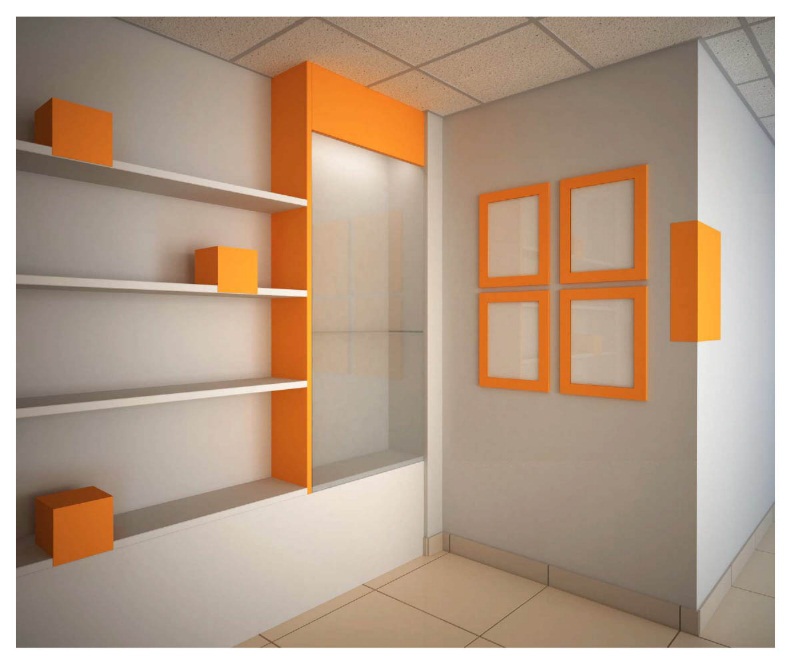 Дополняет экспозиционный комплекс информационный стенд с описанием.Экспозиция является частично интерактивной. Некоторые предметы можно брать в руки, взаимодействовать с ними.Количество экспонатов – 20-25.Этикетаж. Каждому экспонату соответствует этикетка, имеющая структуру: наименование экспоната, атрибуционные данные, дополнительные сведения.*Данный раздел является обязательным для заполнения и заполняется в соответствии с особенностями экспозицииДля виртуального знакомства с экспозициями и выставками музея предлагается посетить сайт: https://m-i-e.ru/Шаблон «кейса» задания, в который вносятся изменения, включает:«Кейс» может быть оформлен в виде текста (не в табличной форме)Приложение 9Шаблон «кейса» для разработки концепции музейной квест-игры по модулю Д1. В Приложении указывается описание музея либо описание конкретной экспозиции музея, для которого(ой) планируется проектирование музейной квест-игры. Либо если для работы над модулем используется экспозиция, представленная на площадке для проведения модуля «Г» (урок в музее), то дается ссылка на Приложение 8, в котором размещено описание такой экспозиции.2. В Приложении приводится шаблон «кейса», в который в подготовительный день чемпионата вносятся более 30% изменений в части тех параметров, которые отмечены в описании модуля и в шаблоне как «изменяемые параметры».3. Главный эксперт оформляет шаблон «кейса» в соответствии с внесенными изменениями. Описание музея / экспозиции (пример):Музей янтаря в Калининграде был открыт в 1979 году. Он расположен в центре Калининграда на берегу озера Верхнее в крепостной башне середины ХIХ века. Музей янтаря – это музей одного минерала. Экспозиция расположена на трех этажах здания общей площадью около 1000 кв. метров. По содержанию она делится на естественно-научную и культурно-историческую части. В естественно-научном разделе собрания представлены различные по весу, цветовой гамме, степени прозрачности образцы янтаря. Значительную часть коллекции составляют образцы янтаря с включениями остатков животных и растительных организмов, попавших десятки миллионов лет назад в некогда жидкую и вязкую смолу. В культурно-историческом разделе собраны украшения и предметы быта из янтаря от эпохи неолита (IV – II тыс. до н.э.) до наших дней.Более подробно ознакомиться с описанием музея можно на официальном сайте музея https://www.ambermuseum.ru/ .Ссылка на виртуальный тур по музею https://www.ambermuseum.ru/home/about_museum/virtual_tourШаблон «кейса» задания, в который вносятся изменения, включает:«Кейс» может быть оформлен в виде текста (не в табличной форме)Приложение 10Параметры для разработки фрагмента музейной программы с элементами театрализации по модулю ЕПриведены примеры Пример 1Музей, для которого планируется разработка фрагмента музейной программы с элементами театрализации, выбирается конкурсантом самостоятельно, при условии его непосредственной доступности конкурсанту и локального значения экспозиции (музеи образовательных организаций и населенных пунктов, представляемых конкурсантом). Тематическое направление для разработки музейной программы с элементами театрализации выбирается конкурсантом самостоятельно в соответствии с тематикой выбранного музея.Цель музейной программы с элементами театрализации: знакомство с экспозицией локального музея.Целевая аудитория, на которую рассчитано проведение данной программы: школьники 5-9 классов.Бюджет на реализацию программы: 30.000 рублей.Пример 2Конкурсное задание может быть выполнено на основе музейной экспозиции образовательного учреждения, экспозиции музея-партнера (в городе, где расположено СПО конкурсанта), либо на основе экспозиции Центра истории УДТК.История Уральского добровольческого корпуса представлена на сайте Центра истории УДТК в разделе «История УДТК»: http://history-udtk.ru/. Медиа-выставка «Ожившие истории Уральского добровольческого…», размещенная в экспозиции, продублирована на сайте: http://history-udtk.ru/may9/.Тематическое направление для разработки музейной программы с элементами театрализации: - воссоздание быта воинов РККА после боев*.*Например, репетиция или концерт Джаз-оркестра УДТК, обсуждение публикаций в редакции газеты «Доброволец», написание писем домой, приезд делегации от предприятий Свердловской области (шефов) в расположение корпуса на фронте.- воссоздание быта тружеников тыла (работа, учеба, семья).Цель музейной программы с элементами театрализации: эмоционально и образно передать жизнеутверждающего атмосферу во время Великой Отечественной войны, высокий дух и оптимизм наших воинов, их уверенность в победе над врагом, молодость и задор, или энтузиазм тружеников тыла, приближавших победу на трудовом фронте.Целевая аудитория, на которую рассчитано проведение данной программы: обучающиеся в общеобразовательных школах среднего и старшего звена, обучающиеся в учреждениях СПО, молодежь и студенты.Бюджет на реализацию программы (реквизит, инвентарь, костюмы и пр.): не более 10000 (Десяти тысяч) рублей.Приложение 11Внимание! Изменение данной формы (пропуски, незаполнение, удаление информации и пр.) конкурсантами и экспертами недопустимоФорма «Личный инструмент конкурсанта»Компетенция «Музейная педагогика»Наименование чемпионата (с указанием региона): ЗаполнитьСведения о конкурсантеФ.И.О.: ЗаполнитьМесто работы/учебы: ЗаполнитьМодуль Е. «Разработка и проведение музейной программы с элементами театрализации»Название театрализованной музейной программы: заполнитьПеречень оборудования, материалов и инвентаря:Все перечисленные элементы, инструменты, расходные материалы, оборудование и инвентарь, реквизит для проведения театрализованной музейной программы должны соответствовать требованиям охраны труда и техники безопасности.  Ответственность за соблюдение данного условия, а также за безопасность во время хранения и использования инструментов, реквизита, оборудования и расходных материалов, указанных в данном списке, несут солидарно конкурсант и эксперт-наставник.(Ниже приведен пример заполнения)Расходные материалы, инвентарь, реквизитОборудование и инструментыДополнительная информация: заполнить в случае необходимостиДанный документ согласовывается Главным экспертом на стадии подготовки к проведению программы.Согласовано: «____»_________20__г. указывается дата согласования Главным экспертомКонкурсант               _____________	__________________	                                                  Подпись		Расшифровка подписи 	Эксперт-наставник _____________	__________________	                                                  Подпись		Расшифровка подписи 	Примечания: (заполняется в случае необходимости Главным экспертом)ПРАВИЛА КОМПЛЕКТОВАНИЯ, СОГЛАСОВАНИЯ И ИСПОЛЬЗОВАНИЯ ЛИЧНОГО ИНСТРУМЕНТА КОНКУРСАНТА СМ. В П. 2.1. «ЛИЧНЫЙ ИНСТРУМЕНТ КОНКУРСАНТА»Приложение 12Внимание! Изменение данной формы (замена и/или изменение содержания формы, названий разделов, столбцов, удаление / добавление столбцов и разделов и пр.) конкурсантами и экспертами недопустимоФорма «Планирование и разработка цикла музейных занятий (абонемент)»Вариант информационного листка о содержании цикла музейных занятий (абонемент)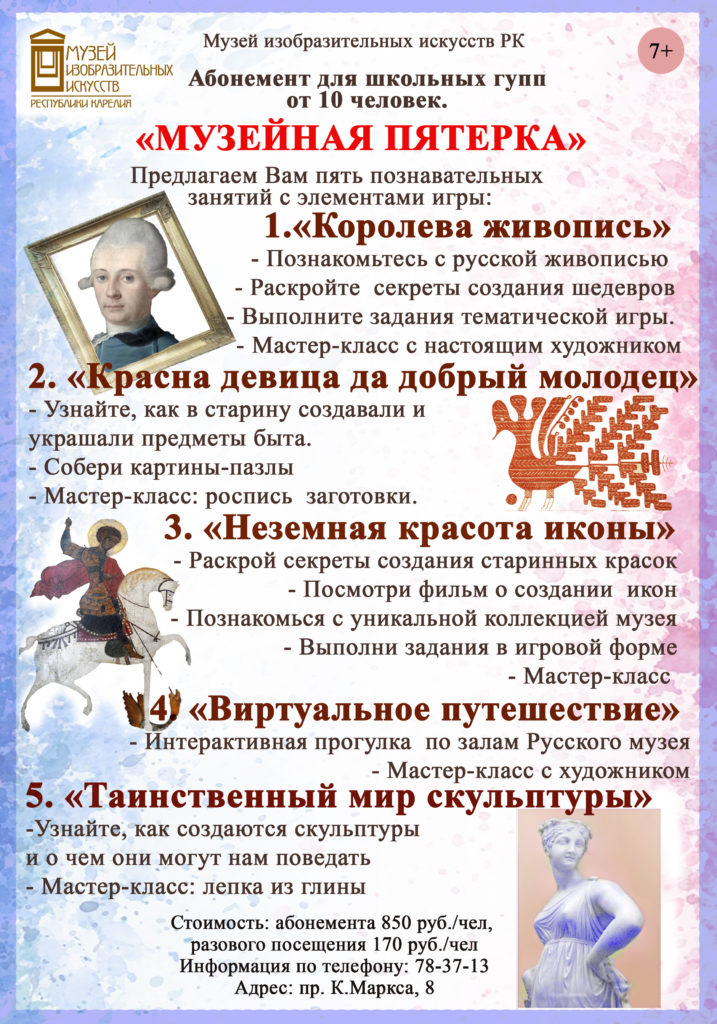 Приложение 13Внимание! Изменение данной формы (замена и/или изменение содержания формы, названий разделов, столбцов, удаление / добавление столбцов и разделов и пр.) конкурсантами и экспертами недопустимоФорма «Методическая разработка фрагмента урока в музее»Список литературы и использованных источников:1.2.3.n. Приложение 14Внимание! Изменение данной формы (замена и/или изменение содержания формы, названий разделов, столбцов, удаление / добавление столбцов и разделов и пр.) конкурсантами и экспертами недопустимоФорма «Разработка концепции музейной квест-игры»Дополнительно к разработанной концепции музейной квест-игры необходимо оформить в свободной форме:Приложение 1 «Карта / схема музейной квест-игры»№ п/пРазделВажность в %1Планирование музейно-образовательной деятельности101- Специалист должен знать и понимать:основы организации музейной деятельности;направления и формы музейно-педагогической деятельности;способы выявления интересов музейных аудиторий в области музейной культурно-образовательной деятельности;методы и технологии разработки планов культурно-образовательных программ с учетом возрастных и индивидуальных особенностей участников, специфики тематического направления программы;законы и иные нормативные правовые акты Российской Федерации по вопросам сохранения и развития культурного наследия народов Российской Федерации, регламентирующие деятельность музеев;законы и иные нормативные правовые акты, регламентирующие образовательную деятельность в Российской Федерации, нормативные документы по вопросам обучения и воспитания детей и молодежи;законы и иные нормативные правовые акты Российской Федерации в сфере культуры, спорта и туризма;нормативные и методические документы по вопросам обеспечения безопасности музейных фондовметоды анализа, сбора и обобщения информации;основы экономики;основы культурологии, историю мировой и художественной культуры;основы трудового законодательства; правила по охране труда и пожарной безопасности.1- Специалист должен уметь:выявлять интересы музейных аудиторий в области музейной культурно-образовательной деятельности;формировать предложения по определению перечня, содержания культурно-образовательных программ музея, условий их реализации, продвижению услуг музея на основе изучения рынка услуг музейно-образовательных программ;разрабатывать предложения по оснащению музейного пространства, формированию его предметно-пространственной среды, обеспечивающей освоение культурно-образовательных программ музея;находить, анализировать возможности использования и использовать источники необходимой для планирования профессиональной информации (включая методическую литературу, электронные образовательные ресурсы и др.);подготавливать или участвовать в подготовке сметы (проекта сметы) на проведение программ;организовывать логистику культурно-образовательных программ музея;работать с компьютером и офисной техникой.2Разработка содержания и методик проведения культурно-образовательных программ 22- Специалист должен знать и понимать:основы дидактики;психолого-педагогические и организационно-методические основы организации и проведения культурно-образовательных программ музея;музейно-педагогические технологии (система форм и методов работы в процессе музейно-педагогического взаимодействия с аудиториями музея);особенности, формы и технологии использования игровых и интерактивных форм в культурно-образовательных программах с учетом возрастных особенностей аудитории;особенности режиссуры музейных театрализованных программ;особенности экскурсионного метода познания (совокупность методических приемов, которые применяют на экскурсионных программах);виды и формы организации социокультурной и организационно-творческой деятельности;этапы и способы создания музейных культурно-образовательных программ;принципы отбора и структурирования содержания материала культурно-образовательных программ;средства и способы художественного (художественно-технического) оформления культурно-образовательных программ (реквизита, доп. материалов используемых при организации программ)- Специалист должен уметь:проектировать культурно-образовательные программы музея;разрабатывать методики музейно-образовательной деятельности на основе фондовых коллекций и направлений научной деятельности музея;разрабатывать культурно-образовательные программы применительно к конкретной экспозиции, выставке или в соответствии с определенными темами музейных событий;планировать музейные занятия и (или) циклы занятий, разрабатывать сценарии программ с учетом социального запроса, актуальных образовательных запросов, возрастных и индивидуальных особенностей посетителей;создавать культурно-образовательные игры на основе музейных коллекций, направлений работы музея, исторических фактов, местных культурных особенностей и достопримечательностей и пр.создавать интерактивные задания, активности, игровые элементы для размещения на мультимедийном оборудовании в экспозиции и/или информационно-коммуникационных ресурсах музея;разрабатывать содержание интерактивного тематического контента;разрабатывать культурно-образовательные программы на основе игровых методик и театрализации;разрабатывать и подготавливать (участвовать в подготовке) реквизит (инвентарь, дополнительные материалы и пр.) для проведения музейной программы, в т.ч. театрализованной3Организационно-методическое обеспечение культурно-образовательных программ 24- Специалист должен знать и понимать:теоретические основы методической деятельности музейного педагога;особенности разработки методической документации к музейным культурно-образовательным программам;специфику и формы методического обеспечения музейных культурно-образовательных программ, требования к оформлению соответствующей документации;методы и технологии разработки сценариев культурно-образовательных программ;основные правила и технические приемы создания информационно-рекламных материалов (листовок, буклетов, презентаций) на бумажных и электронных носителях;возможности использования ИКТ для ведения документации;основы работы с текстовыми редакторами, программами для создания презентаций.- Специалист должен уметь:разрабатывать учебно-методические материалы для культурно-образовательных программ музея;разрабатывать сценарии музейных культурно-образовательных программ и мероприятий;создавать или участвовать в создании и развитии культурно-образовательных ресурсов музея для различных музейных аудиторий с использованием информационно-коммуникационных и мультимедийных технологий;создавать тексты (текстовые сообщения) для размещения, в том числе, на мультимедийном оборудовании в экспозиции и/или информационно-коммуникационных ресурсах музея;разрабатывать содержание информационных и демонстрационных материалов по теме музейного занятия;составлять отчетные и информационные материалы по культурно-образовательным программам музея;подготавливать информационные материалы о возможностях и содержании культурно-образовательных программ музея;обеспечивать качество разрабатываемых материалов согласно нормам и требованиям к организации культурно-образовательной деятельности, современным теоретическим и методическим подходам к разработке и реализации культурно-образовательных программ музея, потребностям участников в данных программах, требованиям охраны труда;пользоваться офисными пакетами приложений, предназначенных для создания презентаций, работы с текстовыми, табличными и другими форматами электронной документации.4Организационно-педагогическое обеспечение реализации культурно-образовательных программ 27- Специалист должен знать и понимать:основы педагогики;основы детской, возрастной и социальной психологии;музейно-педагогические методы и приёмы, направленные на решение образовательно-воспитательных задач программы;методы, приемы, средства организации и управления педагогическим процессом;основные характеристики, методы педагогической диагностики и развития ценностно-смысловой, эмоционально-волевой, потребностно-мотивационной, интеллектуальной, коммуникативной сфер участников программ различного возраста;логику анализа музейного занятия;психолого-педагогические основы и методики применения технических средств обучения, ИКТ, электронных образовательных и информационных ресурсов, дистанционных образовательных технологий;принципы использования мультимедиа, функции и возможности информационных и телекоммуникативных технологий;средства педагогической коммуникации (устные виды профессионально-педагогического общения, стили профессионального общения, этические принципы и нормы)- Специалист должен уметь:проводить мероприятия, направленные на формирование у детей и подростков навыков эстетического восприятия мира, исторического мышления, эмоционального восприятия, на развитие творческих способностей детей, ориентированных на различные возрастные группы детей и молодежи, с учетом психофизиологических, эмоциональных и социально-психологических особенностей каждой возрастной группы.организовывать различные виды деятельности для музейных аудиторий (игровой, учебно-исследовательской, художественно-продуктивной, культурно-досуговой);использовать музейные коллекции как обучающий ресурс;использовать возможности музейного пространства, экспозиции, особенности музейной коллекции при организации различных видов деятельности для музейных аудиторий (игровой, учебно-исследовательской, художественно-продуктивной, культурно-досуговой);владеть эффективными педагогическими и методическими приемами изложения материала;применять соответствующие возрастным особенностям обучающихся формы и методы организации музейно-педагогического процесса;проводить педагогическое наблюдение, использовать различные методы, средства и приемы текущего контроля и обратной связи, в т.ч. оценки деятельности и поведения участников культурно-образовательных программ на музейных занятиях5Реализация и проведение культурно-образовательных программ 17- Специалист должен знать и понимать:основы ораторского мастерства;основы риторики;техники и приемы общения: правила слушания, ведения беседы, приемы привлечения внимания, структурирования информации, преодоления барьеров общения, этические принципы общенияметоды и формы общения: техники и приемы вовлечения участников в деятельность и общение при организации и проведении музейных культурно-образовательных программ;методы, приемы и способы формирования благоприятного психологического климата и обеспечения условий для сотрудничества участников культурно-образовательных программособенности использования мультимедийного оборудования;правила использования проекционного, демонстрационного, мультимедийного оборудования;теорию и методику обеспечения безопасности участников организуемых мероприятий;требования техники безопасности и охраны труда при проведении культурно-образовательных программ- Специалист должен уметь:взаимодействовать с группами посетителей музея с целью вовлечения их в процесс обучения и воспитания;регулировать взаимодействие участников культурно-образовательных программ в рамках программы;организовывать эффективное общение с участниками музейных культурно-образовательных программ;владеть навыками публичных выступлений;владеть навыками и приемами эффективной коммуникации (умение слушать, проявлять эмпатию, владеть ораторским мастерством, умением доносить информацию, владеть последовательностью изложения, работать с возражениями, использовать паузы, уточняющие вопросы и др.);проводить и презентовать культурно-образовательные программы для различных музейных аудиторий;выступать в роли/образе ведущего, в соответствии с культурно-образовательной программой;использовать проекционное оборудование и мультимедийное оборудование (напр., сенсорный стол/киоск, интерактивная доска, проектор, экран, ноутбук);использовать демонстрационное оборудование и вспомогательные материалы (реквизит, инвентарь, визуальные средства и пр.);контролировать выполнение требований техники безопасности, охраны труда и правил поведения участниками программ;выполнять требования охраны труда.Критерий/МодульКритерий/МодульКритерий/МодульКритерий/МодульКритерий/МодульКритерий/МодульКритерий/МодульКритерий/МодульИтого баллов за раздел ТРЕБОВАНИЙ КОМПЕТЕНЦИИРазделы ТРЕБОВАНИЙ КОМПЕТЕНЦИИAБВГДЕРазделы ТРЕБОВАНИЙ КОМПЕТЕНЦИИ10,61,92,41,31,8210Разделы ТРЕБОВАНИЙ КОМПЕТЕНЦИИ22,24,333,55,83,222Разделы ТРЕБОВАНИЙ КОМПЕТЕНЦИИ31.53,17,64,24,23,424Разделы ТРЕБОВАНИЙ КОМПЕТЕНЦИИ46,42,4111,51,44,327Разделы ТРЕБОВАНИЙ КОМПЕТЕНЦИИ53,33,303,53,83,117Итого баллов за критерий/модульИтого баллов за критерий/модуль141514241716100КритерийКритерийМетодика проверки навыков в критерииАРазработка и проведение лекции-беседы- планирование музейного занятия лекционного формата (лекции-беседы);- разработка демонстрационных материалов по теме лекции-беседы;- проведение лекции-беседы;- применение педагогических и методических приемов изложения материала;- организация эффективной коммуникации и публичных выступлений;- работа в редакторе PowerPoint или аналогичном;- организация демонстрации материалов к лекции на проекционном оборудованииБСоздание тематического мультимедийного музейного образовательного контента- разработка содержания тематического мультимедийного образовательного контента на основе музейных коллекций, направлений работы музея, исторических фактов, местных культурных особенностей и достопримечательностей и пр. (разработка контентной части макета - включение информации в соответствии с тематической направленностью; проработка «сценарной» части контента - сценарий взаимодействия пользователя с материалом контента, его эффективность, удобство, сюжетность и взаимосвязность структуры и навигации; проработка визуализации контента);- формирование и разработка образовательной значимости контента;- представление разработанного контента;- организация демонстрации макета контента на проекционном / мультимедийном оборудовании;- качество разработки макета контента (презентация)ВПланирование и разработка содержания цикла музейных занятий (абонемент)- разработка содержания цикла музейных занятий (культурно-образовательных программ музея) на основании специфики направлений деятельности музея и выявления интересов музейных аудиторий;- планирование организации различных видов деятельности для музейных аудиторий с учетом возможностей музейного пространства, экспозиции, особенностей музейной коллекции;- составление информационных материалов по культурно-образовательным программам музея;- составление плановой документации (плана цикла музейных занятий) с учетом связанности музейных занятий, активностей и других музейно-образовательных программ, включенных в цикл (абонемент), определенной темой, целью, задачами;- качество оформления документацииГРазработка и проведение урока в музее- планирование фрагмента урока в музее;- разработка учебно-методических материалов для урока в музее;- организация работы с музейным предметом, как источником знаний, в соответствии с образовательной целью урока в музее;- проведение фрагмента урока в музее;- организация различных видов деятельности для музейных аудиторий с учетом возможностей музейного пространства / экспозиции / особенностей музейной коллекции;- применение музейно-педагогических методов, приемов и технологий;- качество оформления документацииДРазработка концепции музейной квест-игры- разработка концепции музейной квест-игры;- разработка методических материалов для музейной квест-игры;- проектирование и организация различных видов деятельности для музейных аудиторий, в т.ч. игровой, логистики в рамках музейной квест-игры с учетом возможностей музейного пространства, экспозиции, особенности музейной коллекции;- организация работы участников квест-игры с музейным предметом, как источником знаний, в соответствии с целью квест-игры;- организация поисково-исследовательской деятельности участников в рамках музейной квест-игры;- представление концепцииЕРазработка и проведение музейной программы с элементами театрализации- разработка содержания фрагмента программы с использованием игровых методик и театрализации на основе музейных коллекций, направлений работы музея;- организация работы с музейным предметом, как источником знаний, формой и способом включения его в действо в соответствии с целью музейной программы;- разработка документации для музейной программы с элементами театрализации;- проведение фрагмента программыВариант 1: разработка и проведение лекции-беседы в очном форматеВариант 2: разработка и проведение лекции-беседы в онлайн-формате1. Показ презентации проводится с использованием (в зависимости от оборудования площадки) либо проекционного экрана, проектора, презентера, либо интерактивной доски.1. Проведение лекции беседы в онлайн-формате и показ презентации проводятся с использованием режима демонстрации экрана в формате веб-конференции.2. Каждому конкурсанту отводится не более 1 минуты на подготовку к демонстрации презентационного материала, разработанного для фрагмента лекции-беседы (запуск презентации PowerPoint).2. Каждому конкурсанту отводится не более 1 минуты на подготовку к демонстрации презентационного материала, разработанного для фрагмента лекции-беседы (запуск презентации PowerPoint). Перед началом проведения фрагмента лекции-беседы необходимо подготовить рабочее место: - перейти в режим демонстрации экрана;- открыть презентацию, убедиться, что презентация открылась, «свернуть» ее на панель задач. Если презентация не открыта заранее, дополнительное время на ее открытие во время проведения фрагмента лекции-беседы не выделяется.3. После этого Главный эксперт приглашает «слушателей» (в группу «слушателей» могут быть включены оценивающие эксперты, представители музеев-партнеров, волонтеры).3. После этого Главный эксперт приглашает «онлайн-слушателей» (в группу «слушателей» могут быть включены оценивающие эксперты, представители музеев-партнеров, волонтеры), которые подключены к веб-конференции.4. Конкурсант приветствует группу и проводит фрагмент лекции-беседы с группой «слушателей». Во время проведения лекции-беседы конкурсант самостоятельно осуществляет управление презентацией. Длительность фрагмента лекции-беседы допускается в пределах 8-10 минут. Если конкурсант не укладывается в 10 минут, Главный эксперт должен прервать проведение фрагмента лекции-беседы не позже 11 минуты. 4. Конкурсант приветствует группу и проводит фрагмент лекции-беседы с группой «слушателей». Во время проведения лекции-беседы конкурсант самостоятельно осуществляет управление презентацией. Длительность фрагмента лекции-беседы допускается в пределах 8-10 минут. Если конкурсант не укладывается в 10 минут, Главный эксперт должен прервать проведение фрагмента лекции-беседы не позже 11 минуты. 5. После окончания лекции-беседы «слушатели» могут задать конкурсанту не более 3 вопросов по теме лекции-беседы (время для ответов на вопросы не более 4 минут).5. После окончания лекции-беседы «слушатели» могут задать конкурсанту не более 3 вопросов по теме лекции-беседы (время для ответов на вопросы не более 4 минут).6. Ответив на вопросы «слушателей», конкурсант заканчивает выполнение второго этапа модуля.6. Ответив на вопросы «слушателей», конкурсант заканчивает выполнение второго этапа модуля.Вариант 1: разработка и проведение урока в музее в очном форматеВариант 2: разработка и проведение урока в музее в онлайн-форматекраткое описание тематики экспозиции, на основе которой на чемпионате будет выполняться разработка и проведение фрагмента урока в музее. Перечень экспонатов в описании тематики экспозиции не публикуется. Конкурсанты знакомятся с экспозицией и экспонатами на момент начала работы над модулем.публикуется ссылка на виртуальный тур по музею для ознакомления с техническими нюансами «передвижения» по виртуальному туру и экспозиции либо ссылка на галерею изображений экспозиции (изображения могут быть размещены на онлайн-ресурсе). Вариант 1: разработка и проведение урока в музее в очном форматеВариант 2: разработка и проведение урока в музее в онлайн-формате1. Распечатать и сдать Главному эксперту в двух экземплярах до окончания времени, отведенного на первый этап работы над модулем. Документы оформляются конкурсантом в две папки (папка-скоросшиватель), идентичные по содержанию.2. Последовательность документов в папке:- титульный лист с указанием ФИО конкурсанта;- методическая разработка фрагмента урока в музее;- лист активности / рабочий лист (в одной из папок количество распечатанных листов активности без «ключей» должно соответствовать озвученному Главным экспертом количеству участников урока плюс один вариант с «ключами» для ведущего, во вторую папку помещается один лист активности / рабочий лист с «ключами» выполнения заданий);- опись иллюстрационного материала (опционально);- иллюстрационный материал (опционально).1. Выслать на адрес электронной почты, озвученный Главным экспертом, заархивированную электронную папку с документами. Форматы файлов: для текстовых документов – doc, docx; для изображений – jpeg; для заархивированной папки – zip, rar. Папка должна быть подписана фамилией и инициалами конкурсанта, например: Петров АА.2. Последовательность документов в электронной заархивированной папке:- титульный лист с указанием ФИО конкурсанта;- методическая разработка фрагмента урока в музее;- лист активности / рабочий лист (один файл с рабочим листом и один файл с «ключами);- опись иллюстрационного материала (опционально);- иллюстрационный материал (опционально).Форматы файлов: для текстовых документов – doc, docx; для изображений – jpeg; для заархивированной папки – zip, rar.* Демонстрация иллюстрационного материала при проведении урока осуществляется конкурсантом с его компьютера/ноутбука (демонстрация материалов на экране компьютера / ноутбука) и не может содержать дополнительного инструментария, напр., бумажных носителей, дополнительных предметов и пр.Вариант 1: разработка и проведение урока в музее в очном форматеВариант 2: разработка и проведение урока в музее в онлайн-формате1. Перед началом второго этапа конкурсантам выдается одна папка с разработанной документацией для проведения фрагмента урока в музее (второй экземпляр папки передается оценивающим экспертам). 2. Конкурсанты в течение 1 часа готовятся (репетируют) к проведению фрагмента урока. В это время конкурсанты могут свободно перемещаться в пределах брифинг-зоны (если допустимо в соответствии с застройкой площадки) и в экспозиции на конкурсной площадке, но не могут находиться на рабочих местах.3. После истечения времени на подготовку (репетицию) Главный эксперт собирает папки у конкурсантов, папка вновь выдается конкурсанту на следующем этапе перед проведением разработанного фрагмента урока в музее.1. Конкурсанты работают с электронной папкой, содержащей разработанную документацию.2. Конкурсанты в течение 1 часа готовятся (репетируют) к проведению фрагмента урока. Конкурсанты используют рабочие места во время репетиции.3. После истечения времени на подготовку (репетицию) Главный эксперт сообщает конкурсантам о необходимости покинуть рабочие места, более продолжать находиться за рабочими местами до проведения фрагмента урока конкурсанты не могут. Конкурсант далее использует материалы папки только при проведении урока в музее.Вариант 1: разработка и проведение урока в музее в очном форматеВариант 2: разработка и проведение урока в музее в онлайн-формате1. Каждому конкурсанту перед проведением фрагмента урока выдается папка с разработанными им материалами. 1. Проведение урока осуществляется в режиме демонстрации экрана в формате веб-конференции.2. На подготовку к проведению фрагмента урока конкурсанту отводится не более 2 минут (закрепление листов активности / рабочих листов и ручек на планшетах для бумаги с зажимом для участников урока, подготовка иллюстрационного материала – если предусмотрено). После этого Главный эксперт приглашает «участников» урока (в группу «участников» урока могут быть включены оценивающие эксперты, представители музеев-партнеров, волонтеры). 2. На подготовку к проведению фрагмента урока конкурсанту отводится не более 2 минут, во время которых необходимо:- открыть виртуальный тур / галерею изображений;- открыть необходимые материалы (иллюстрационный материал – если предусмотрено, рабочий лист, также в это время «участники» урока должны открыть на своих компьютерах листы активности / рабочие листы, которые им предстоит заполнить в электронном виде);- убедиться, что все материалы открылись и «свернуть» их на панель задач;- выложить в чат веб-конференции файл с листом активности, чтобы участники урока могли его скачать;- перейти в режим демонстрации экрана.Если ресурсы / материалы не открыты заранее, дополнительное время на их открытие во время проведения урока не выделяется.3. Конкурсант проводит фрагмент урока в музее с группой «участников» урока. Перед проведением фрагмента урока конкурсанту необходимо провести инструктаж по технике безопасности при работе в экспозиции. Правила техники безопасности и правила поведения в экспозиции могут дублироваться/повторяться/дополняться и т.п. конкурсантом по мере необходимости во время проведения фрагмента урока.Также перед началом проведения фрагмента урока конкурсант должен выдать «участникам» урока планшеты с листами активности / рабочими листами и ручки.3. Конкурсант проводит фрагмент урока в музее с группой «онлайн-участников» урока. Перед проведением фрагмента урока конкурсанту необходимо попросить «участников» скачать из чата веб-конференции и открыть на своих устройствах файл с листом активности / рабочим листом, убедиться, что все участники скачали файл и открыли его на своих устройствах. Время на скачивание и проверку открытия файла не входит в общее время проведения урока.В начале урока конкурсант должен провести инструктаж по технике безопасности и правилам проведения онлайн-урока. Правила техники безопасности и правила поведения во время онлайн-урока могут дублироваться/повторяться/дополняться и т.п. конкурсантом по мере необходимости во время проведения фрагмента урока;4. Во время проведения фрагмента урока конкурсант осуществляет руководство передвижением и нахождением группы в экспозиции, а также руководство работой группы с листами активности / рабочими листами. Во время проведения фрагмента урока конкурсант может по желанию использовать указку / указку лазерную телескопическую (включена в оборудование площадки).4. Во время проведения фрагмента урока конкурсант осуществляет перемещение по виртуальному туру / галерее изображений, а также руководство работой группы с листами активности / рабочими листами. Листы активности могут заполняться участниками урока как в электронном виде, так и в рукописном виде (если есть возможность заблаговременной распечатки и последующего сканирования / фотографирования для отправки заполненного листа в чат конференции).5. Длительность фрагмента урока в музее допускается в пределах 13-15 минут. Если конкурсант не укладывается в 15 минут, Главный эксперт должен прервать проведение фрагмента урока не позже 16 минуты.5. Длительность фрагмента урока в музее допускается в пределах 13-15 минут. Если конкурсант не укладывается в 15 минут, Главный эксперт должен прервать проведение фрагмента урока не позже 16 минуты.6. После окончания фрагмента урока «участники» урока могут задать конкурсанту не более 3 вопросов по теме урока (не более 2 минут). Ответив на вопросы, конкурсант должен собрать заполненные «участниками» урока листы активности / рабочие листы, освободить планшеты для бумаги с зажимом и сдать заполненные листы активности / рабочие листы Главному эксперту.6. После окончания фрагмента урока «участники» урока могут задать конкурсанту не более 3 вопросов по теме урока (не более 2 минут). Ответив на вопросы, конкурсант должен попросить «онлайн-участников» выслать заполненные рабочие листы в чат веб-конференции.7. После этого конкурсант заканчивает выполнение третьего этапа модуля.7. После этого конкурсант заканчивает выполнение третьего этапа модуля.Разделы шаблонаФормулировки «кейса» (в которых далее необходимо заменить текст в соответствии с изменяемыми параметрами)Конкурсантам предлагается разработать фрагмент лекции-беседы с учетом следующих параметров:Конкурсантам предлагается разработать фрагмент лекции-беседы с учетом следующих параметров:- тематическое направление – изменяемый параметр (в соответствии с одним из указанных тематических направлений)Народные художественные промыслы и ремесла России – уникальное явление. В каждом регионе исторически развивались свои традиционные промыслы и ремесла. - пояснения / преамбула к тематическому направлению – изменяемый параметрНародные художественные промыслы и ремесла России – уникальное явление. В каждом регионе исторически развивались свои традиционные промыслы и ремесла. - нюансы содержания лекции-беседы (напр., смысловые акценты темы, содержательная направленность, особенности, следующие из тематического направления и т.п.)– изменяемые параметры;Конкурсант должен выбрать один промысел по своему усмотрению и осветить тему: «Сохраняя традиции…». - цель / задачи лекции-беседы – изменяемые параметрыВ лекции-беседе необходимо познакомить слушателей с традициями и особенностями выбранного промысла, а также показать, как он существует сегодня.- целевая аудитория - изменяемый параметрЦелевая аудитория: лица предпенсионного и пенсионного возрастаНазвание лекции-беседы конкурсант определяет название разрабатываемого фрагмента лекции-беседы самостоятельно.Название лекции-беседы конкурсант определяет название разрабатываемого фрагмента лекции-беседы самостоятельно.Разделы шаблонаФормулировки «кейса» (в которых далее необходимо заменить текст в соответствии с изменяемыми параметрами)Конкурсантам предлагается разработать макет контента с учетом следующих параметров:Конкурсантам предлагается разработать макет контента с учетом следующих параметров:- цель разработки контента – изменяемый параметр В экспозиции «Подсвечники прошлых веков» планируется создать новый мультимедийный раздел «Свеча горела…», который должен знакомить посетителей музея со старинными осветительными приборами, представленными в экспозиции.- оборудование, на котором планируется использование контента – изменяемый параметрИнтерактивный сенсорный стол, которые планируется разместить в зале «Подсвечники прошлых веков»- время взаимодействия пользователя с контентом – изменяемый параметрОколо 3 минут при самостоятельном взаимодействии студентов с контентом- целевая аудитория - изменяемый параметрЦелевая аудитория: студенты первых и вторых курсов колледжейНазвание контента конкурсант определяет название разрабатываемого контента самостоятельно.Название контента конкурсант определяет название разрабатываемого контента самостоятельно.Разделы шаблонаФормулировки «кейса» (в которых далее необходимо заменить текст в соответствии с изменяемыми параметрами)Конкурсантам предлагается разработать содержание цикла музейных занятий (абонемент) с учетом следующих параметров:Конкурсантам предлагается разработать содержание цикла музейных занятий (абонемент) с учетом следующих параметров:- целевая аудитория - изменяемый параметрЦелевая аудитория: сборная группа детей 6-7 лет в количестве 10 человек.- количество и кратность музейных занятий в абонементе – изменяемый параметр Абонемент на 3 занятия в зимний период, периодичность занятий – 3 занятия в течение недели- продолжительность одного занятия – изменяемый параметрПродолжительность одного занятия - 45 минут- бюджет на организацию цикла музейных занятий (приобретение организаторами расходных материалов для проведения занятий) – изменяемый параметр15000 руб.Название абонемента конкурсант определяет название разрабатываемого абонемента самостоятельно.Название абонемента конкурсант определяет название разрабатываемого абонемента самостоятельно.Занятия в абонементе не должны повторять уже реализуемые в музее активности.Занятия в абонементе не должны повторять уже реализуемые в музее активности.Разделы шаблонаФормулировки «кейса» (в которых далее необходимо заменить текст в соответствии с изменяемыми параметрами)Конкурсантам предлагается разработать фрагмент урока в музее с учетом следующих параметров:Конкурсантам предлагается разработать фрагмент урока в музее с учетом следующих параметров:- целевая аудитория - изменяемый параметрЦелевая аудитория: учащиеся 10-11 классов- количество участников урока  – изменяемый параметр Количество участников урока – 5 человек- тематическая направленность урока / связь со школьным предметом – изменяемый параметрСвязь со школьным предметом «литература»Название урока конкурсант определяет название разрабатываемого урока самостоятельно.Название урока конкурсант определяет название разрабатываемого урока самостоятельно.Разделы шаблонаФормулировки «кейса» (в которых далее необходимо заменить текст в соответствии с изменяемыми параметрами)Конкурсантам предлагается разработать концепцию музейной квест-игры с учетом следующих параметров:Конкурсантам предлагается разработать концепцию музейной квест-игры с учетом следующих параметров:- целевая аудитория - изменяемый параметрЦелевая аудитория: молодежь 17-18 лет, группа в количестве 10 человек- продолжительность квест-игры  – изменяемый параметр Продолжительность квест-игры: 20-25 минут- дополнительные условия (напр., тематическая направленность, условия использования определенного реквизита, специфика логистики в экспозиции и т.п.).– изменяемый параметрКвест-игра разрабатывается только на экспозиции второго этажа музея.Использование личных гаджетов участниками квест-игры не предусмотрено (телефоны, планшеты).Название квест-игры конкурсант определяет название разрабатываемой квест-игры самостоятельно.Название квест-игры конкурсант определяет название разрабатываемой квест-игры самостоятельно.НаименованиеКол-воПримечаниеБумажные колпачки на резинке7 штук--Медали пластиковые1 упаковка (6 медалей)--Веер тканевый1 штукаРеквизит ведущегоНаименованиеТехнические характеристикиПримечаниеМегафон экскурсионныйУказатьИспользуется ведущим при проведении фрагмента программы.В комплекте зарядное устройствоФлэш-накопительУказатьДля воспроизводства аудио-файловФИО конкурсантаФИО конкурсантаНаименование цикла музейных занятий (абонемента)Наименование цикла музейных занятий (абонемента)Целевая аудиторияЦелевая аудиторияКраткое описание цикла музейных занятий /абонемента (тематическая справка)Краткое описание цикла музейных занятий /абонемента (тематическая справка)Цель цикла музейных занятий (абонемента)Цель цикла музейных занятий (абонемента)Задачи цикла музейных занятий (абонемента)Задачи цикла музейных занятий (абонемента)Количество музейных занятий в абонементеКоличество музейных занятий в абонементеКратность (периодичность) музейных занятий в абонементеКратность (периодичность) музейных занятий в абонементеПланируемые результаты посещения цикла занятийПланируемые результаты посещения цикла занятийУсловия реализации цикла музейных занятий (расходные материалы, оборудование, реквизит и т.п.)Условия реализации цикла музейных занятий (расходные материалы, оборудование, реквизит и т.п.)Краткая характеристика музейных занятийКраткая характеристика музейных занятийКраткая характеристика музейных занятийКраткая характеристика музейных занятийКраткая характеристика музейных занятийНаименование занятияПродолжительностьФормат занятия, место проведения (точное или предполагаемое) и краткое описаниеФормат занятия, место проведения (точное или предполагаемое) и краткое описаниеФормат занятия, место проведения (точное или предполагаемое) и краткое описаниеЗанятие №1Занятие №2Занятие №nРасчет (смета) на приобретение расходных материалов для проведения занятийРасчет (смета) на приобретение расходных материалов для проведения занятийРасчет (смета) на приобретение расходных материалов для проведения занятийРасчет (смета) на приобретение расходных материалов для проведения занятийРасчет (смета) на приобретение расходных материалов для проведения занятийНаименование позицииСтоимость (руб.) за1 шт.КоличествоИтого (руб.)Указать для проведения какого-занятия.Доп. примечания Позиция №1Позиция № nИтогоНазвание фрагмента урока в музееНазвание фрагмента урока в музееНазвание фрагмента урока в музееАвтор-разработчик (ФИО)Автор-разработчик (ФИО)Автор-разработчик (ФИО)Тематическое направление урока в музее (согласно заданию)Тематическое направление урока в музее (согласно заданию)Тематическое направление урока в музее (согласно заданию)Краткое описание фрагмента урока в музее (тематическая справка)Краткое описание фрагмента урока в музее (тематическая справка)Краткое описание фрагмента урока в музее (тематическая справка)Количество участников урока (согласно заданию)Количество участников урока (согласно заданию)Количество участников урока (согласно заданию)Целевая аудитория (согласно заданию)Целевая аудитория (согласно заданию)Целевая аудитория (согласно заданию)Продолжительность фрагмента урока в музее (мин.)Продолжительность фрагмента урока в музее (мин.)Продолжительность фрагмента урока в музее (мин.)Цель фрагмента урока в музееЦель фрагмента урока в музееЦель фрагмента урока в музееЗадачи фрагмента урока в музееЗадачи фрагмента урока в музееЗадачи фрагмента урока в музееПланируемые результаты фрагмента урока в музееПланируемые результаты фрагмента урока в музееПланируемые результаты фрагмента урока в музееВспомогательный раздаточный материал Вспомогательный раздаточный материал Вспомогательный раздаточный материал (кол-во листов активности / рабочих листов, краткое описание не более 3 предложений)(кол-во листов активности / рабочих листов, краткое описание не более 3 предложений)(кол-во листов активности / рабочих листов, краткое описание не более 3 предложений)(кол-во листов активности / рабочих листов, краткое описание не более 3 предложений)Вспомогательный иллюстрационный материал (опционально)Вспомогательный иллюстрационный материал (опционально)Вспомогательный иллюстрационный материал (опционально)Сценарий фрагмента урока в музееСценарий фрагмента урока в музееСценарий фрагмента урока в музееСценарий фрагмента урока в музееСценарий фрагмента урока в музееСценарий фрагмента урока в музееСценарий фрагмента урока в музееМеста остановокОпорные экспонаты (в т.ч. указание доп. иллюстр. материала)Время (мин.)Основные тематические пункты (основные темы)Организационные указанияМетодические приемы и рекомендацииТезисный текстНазвание музейной квест-игрыНазвание музейной квест-игрыАвтор-разработчик (ФИО)Автор-разработчик (ФИО)Краткое описание 
музейной квест-игры Краткое описание 
музейной квест-игры Целевая аудитория (согласно заданию)Целевая аудитория (согласно заданию)Количество участниковКоличество участниковПродолжительность музейной квест-игры (мин.)(согласно заданию)Продолжительность музейной квест-игры (мин.)(согласно заданию)«Легенда» музейной квест-игры«Легенда» музейной квест-игрыЦель музейной квест-игрыЦель музейной квест-игрыПланируемые результаты музейной квест-игрыПланируемые результаты музейной квест-игрыВспомогательный раздаточный материал (описание, количество)(опционально)Вспомогательный раздаточный материал (описание, количество)(опционально)Примерный перечень необходимого реквизита (для ведущего, для участников) Примерный перечень необходимого реквизита (для ведущего, для участников) Условия участия, правила и пр.Условия участия, правила и пр.План музейной квест-игрыПлан музейной квест-игрыПлан музейной квест-игрыПлан музейной квест-игрыПлан музейной квест-игрыПлан музейной квест-игрыПлан музейной квест-игрыЭтап квест-игры, место проведенияКраткое описание этапа, примерное время на прохождение этапа (мин.)Краткое описание этапа, примерное время на прохождение этапа (мин.)Объекты (музейные предметы)Необходимый реквизит / вспомогательный материал (если применимо)Краткое описание задания, действий ведущего и участников,примерное время на выполнение задания (мин.)Результат выполнения задания, «ключи» (правильные ответы)